Приложение 1к Основной профессиональной образовательной программе ПССЗ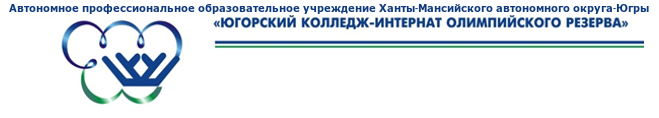 УТВЕРЖДАЮ:__________________Л.Н. Керимуллова «28» августа 2020г.РАБОЧИЕ ПРОГРАММЫ ПРОФЕССИОНАЛЬНОГО МОДУЛЯ  ПМ.01.Организация и проведение учебно-тренировочных занятий и руководство соревновательной деятельностью спортсменов в избранном виде спортаНаправление подготовки (специальность): 49.02.01 «Физическая культура»  (повышенный уровень)  Профиль (при наличии): педагог по физической культуре и спорту/тренер/учитель физической культуры* – в соответствии с учебным планомг. Ханты-Мансийск-2020Рабочая программа учебной дисциплины разработана в соответствии с требованиями Федерального государственного образовательного стандарта 49.02.01 «Физическая культура»  (повышенный уровень) по направлению подготовки (профилю направления, специальности) педагог по физической культуре и спорту/тренер/учитель физической культурыРабочая программа профессионального модуля ПМ.01. разработана: А.С.Стрекалова (преподаватель высшей квалификационной категории)(должность, статус разработчика).Бегденко Павел Васильевич (преподаватель)(должность, статус разработчика).Рабочая программа профессионального модуля ПМ.01 рассмотрена на методическом объединении «28» августа 2020г. протокол № 1Руководитель структурного подразделения _______________ Л.Н.Керимуллова, Врио директора Рабочая программа профессионального модуля ПМ.01 утверждена на заседании  педагогического совета «28» августа 2020г. приказ № 456-одПредседатель совещательного коллегиального органа по учебной (учебно-методической) работе ________________________ Л.Н.Керимуллова,                                                              (Ф.И.О., должность, статус, подпись).Врио директора. СОДЕРЖАНИЕ1. ПАСПОРТ ПРОГРАММЫ профессионального модуляПМ.01 «ОРГАНИЗАЦИЯ И ПРОВЕДЕНИЕ УЧЕБНО-ТРЕНИРОВОЧНЫХ ЗАНЯТИЙ И РУКОВОДСТВО ДЕЯТЕЛЬНОСТЬЮ СПОРТСМЕНОВ В ИЗБРАННОМ ВИДЕ СПОРТА»  1.1. Область применения программы: Программа профессионального модуля является частью основной профессиональной образовательной программы в соответствии с ФГОС по всем специальностям СПО.1.2. Место дисциплины (модуля) в структуре основной профессиональной образовательной программы:Учебная программа МДК.02.01 «Базовые и новые физкультурно-спортивные виды деятельности с методикой оздоровительной тренировки» относится к профессиональному модулю ПМ.02 «Организация физкультурно-спортивной деятельности различных возрастных групп населения».1.3. Цели и задачи дисциплины модуля) – требования к результатам освоения дисциплины (модуля):Учебная программа « ПМ 01. Организация и проведение учебно-тренировочных занятий и руководство соревновательной деятельностью спортсменов в избранном виде спорта» является частью основной профессиональной образовательной программы по подготовке специалистов среднего звена по специальности 49.02.01 Физическая культура в соответствии с ФГОС СПО.В результате изучения профессионального модуля обучающийся должен иметьпрактический опыт:анализа и учебно-тематических планов и процесса учебно-тренировочной деятельности, разработки предложений по его совершенствованию;определения цели и задач, планирования и проведения, учебно-тренировочных занятий;применения приемов страховки и самостраховки при выполнении физических упражнений;проведения оценки уровня различных сторон подготовленности занимающихся избранным видом спорта;наблюдения, анализа и самоанализа учебно-тренировочных занятий, обсуждения отдельных занятий в диалоге с сокурсниками, руководителем педагогической практики, преподавателями, тренерами, разработки предложений по их совершенствованию и коррекции;тренировочной и соревновательной деятельности в избранном виде спорта;собственного спортивного совершенствования;ведения документации, обеспечивающей учебно-тренировочный процесс и соревновательную деятельность спортсменов;В результате освоения профессионального модуля студент должен уметь:использовать различные методы, приемы и формы организации учебно-тренировочных занятий и руководства соревновательной деятельностью спортсменов, строить их с учетом возрастных особенностей и уровня физической и технической подготовленности занимающихся;подбирать и использовать спортивное оборудование и инвентарь для занятий различными видами физкультурно-спортивной деятельности с учетом их целей и задач, возрастных и индивидуальных особенностей занимающихся;использовать различные средства, методы и приемы обучения двигательным действиям, развития физических качеств;применять приемы страховки и самостраховки при выполнении физических упражнений, соблюдать технику безопасности;устанавливать педагогически целесообразные взаимоотношения с занимающимися;проводить педагогический контроль на занятиях и соревнованиях;оценивать процесс и результаты тренировочной и соревновательной деятельности;использовать собственный тренировочный и соревновательный опыт в избранном виде спорта при планировании и проведении учебно-тренировочных занятий и в процессе руководства соревновательной деятельностью спортсменов;осуществлять судейство в избранном виде спорта при проведении соревнований различного уровня;В результате освоения дисциплины обучающихся должен знать:историю избранного вида спорта, технику двигательных действий и тактику спортивной деятельности в избранном виде спорта;основы организации соревновательной деятельности систему соревнований в избранном виде спорта;теорию спортивных соревнований, принципы организации соревновательной деятельности и ее структуру, систему соревнований в избранном виде спорта;сущность, цель, задачи, функции, содержание, формы спортивной тренировки в избранном виде спорта;теоретические и методические основы планирования подготовки спортсменов и учебно-тренировочных занятий в избранном виде спорта;методические основы обучения двигательным действиям и развития физических качеств в избранном виде спорта;организационно-педагогические и психологические основы руководства соревновательной деятельностью спортсменов в избранном виде спорта;теоретические основы и особенности физической, технической, тактической, психологической, интегральной подготовки в избранном виде спорта;систему спортивного отбора и спортивной ориентации в избранном виде спорта, критерии и подходы в диагностике спортивной предрасположенности;мотивы занятий избранным видом спорта, условия и способы их формирования и развития, формирование состязательной нацеленности и мотивации спортсмена;способы и приемы страховки и самостраховки в избранном виде спорта;методы и методики педагогического контроля на учебно-тренировочных занятиях и соревнованиях по избранному виду спорта;виды документации, обеспечивающей учебно-тренировочный процесс и соревновательную деятельность спортсменов, требования к ее ведению и оформлению;разновидности физкультурно-спортивных сооружений, оборудования и инвентаря для занятий избранным видом спорта, особенности их эксплуатации;технику безопасности и требования к физкультурно-спортивным сооружениям, оборудованию и инвентарю в избранном виде спорта. Требования к результатам освоения дисциплины.Декомпозиция компетенцийМесто дисциплины (модуля) в структуре  образовательной программы. Профессиональный модуль ПМ 01. «Организация и проведение учебно-тренировочных занятий и руководство соревновательной деятельностью спортсменов в избранном виде спорта» относится к Профессиональному учебному циклу ОПОП ППССЗ.1.4 Объем дисциплины и виды учебной работыОбъем дисциплины и виды учебной работыочная форма обученияОбъем дисциплины и виды учебной работыочная форма обучения2. СТРУКТУРА и содержание профессионального модуля2.1 Содержание дисциплины по темам (разделам)На базе 9 классовНа базе 9 классов3.1 Учебно-методическое обеспечение самостоятельной работы обучающихся 3. условия реализации профессионального модуля 3.1. Требования к минимальному материально-техническому обеспечениюлекционные аудитории с презентационным оборудованием (стационарный компьютер или ноутбук, мультимедиа проектор, экран);лицензионное программное обеспечение (средство создания и демонстрации электронных презентаций, текстовый редактор); комплект учебно-методической документации;кабинет информационных технологий для самостоятельной работы студентов, оснащенный компьютерной техникой с возможностью подключения к сети «Интернет» и обеспечением доступа в электронную информационно-образовательную среду образовательной организации;наличие спортивного зала (спортивной базы).3.2 Учебно-методическое и информационное обеспечение  профессионального  модуляПеречень рекомендуемых учебных изданий, Интернет-ресурсов, дополнительной литературыЖелезняк Ю.Д. Теория и методика спортивных игр/Ю.Д.Железняк.-М.: Издательский центр «Академия»,2017 –(электронный учебник)Макаров Ю.М. Теория и методика обучения базовым видам спорта.Подвижные игры/Ю.М. Макаров.- М.: Издательский центр «Академия»,2017 –(электронный учебник)Германов Г.Н. Методика обуче6ния предмету физическая культура. Легкая атлетика. /Г.Н. Германов.-М.: Издательский центр «Юрайт»,2017 –(электронный учебник)Нестеровский Д.И. Теория и методика баскетбола/Д.И. Нестеровский.-М.: Издательский центр «Академия»,2017 –(электронный учебник)БулгаковаН.Ж. Теория и методика плавания/Н.Ж.Булгакова.-М.: Издательский центр «Академия»,2017 –(электронный учебник)Крючек Е.С. теория и методика обучения базовым видам спорта.Гимнасика/Е.С. Крючек.- М.: Издательский центр «Академия»,2017 –(электронный учебник)Новаковский С.В. физичсекая культура. Лыжная подготовка/С.В. Новаковский .-М.: Издательский центр «ЮРАЙТ»,2017 –(электронный учебник)Железняк Ю.Д. Спортивные игры/Ю.Д.Железняк.-М.: Издательский центр «Академия»,2013Жилкин А.И. Легкая атлетика/А.И.Жилкин.-М.: Издательский центр «Академия»,2013Платонов В.Н. Спортивное плавание в 2-х книгах/В.Н.Платонов.-М.: Советский спорт,2012Журавин А.А.Гимнастика/А.А.Журавин.-М.: Издательский центр «Академия»,2013Вяткин Л.А. Туризм и спортивное ориентирование/Л.А.Вяткин.-М.: Издательский центр «Академия»,2016 (электронный учебник)Попов С.Н. Лечебная физическая культура/С.Н.Попов.-М.:Издательский центр «Академия»,2016Барбашов С.В. Введение в теорию спортивной подготовки/С.В.Барбашов-Ханты-Мансийск,2012Барбашов С.В. Организация физкультурно-спортивной работы с населением/С.В.Барабашов.-Ханты-Мансийск,2012Справичник работника физической культуры и спорта: нормативные правовые и программно-методические документы,практический опыт, рекомендации\Автор составитель А.В.Царик.-;-е изд. с изм. и доп.-М.:Советский спорт,2012Пастухова И.П. Основы учебно-исследовательской деятельности студента/И.П. Пастухова. М.:Издательский центр «Академия»,2012Теория и методика обучения базовым видам спорта:Лыжный спорт:Учебник для студентов учреждений высшего проф. образования/под редакцией Г.А. Сергеева.М.:Академия,2013Холодов Ж.К. Теория и методика физической культуры и спорта/Ж.К.Холодов.-М.: Издательский центр «Академия»,2016Кузнецов В.К. Практикум по теории и методике физической культуры и спорта/В.К.Кузнецов,Ж.К.Холодов.-М. Издательский центр «Академия»,20164. Контроль и оценка результатов освоения профессионального модуля 4.1 Показатели и критерии оценивания компетенций на этапе изучения профессионального модуляПриложение1 Методические рекомендации для обучающихся по освоению учебной дисциплины (модуля)Модуль  «Организация и проведение учебно-тренировочных занятий и руководство соревновательной деятельностью спортсменов в избранном виде спорта» изучается на очной форме обучения и заочной форме обучения в 2-6 семестрах. Общая трудоемкость дисциплины 707  часов.Дисциплина является основой для прохождения  производственной  практики.В процессе изучения учебной дисциплины (модуля) следует:1. Ознакомиться с рабочей учебной программой (модуля). Рабочая учебная программа содержит перечень разделов и тем, которые необходимо изучить, планы лекционных и семинарских занятий, вопросы к текущей и промежуточной аттестации, перечень основной, дополнительной литературы и ресурсов информационно-коммуникационной сети «Интернет», определиться с темой курсовой работы.2. Ознакомиться с календарно-тематическим планом самостоятельной работы обучающихся.3. Посещать теоретические (лекционные) и практические (семинарские) занятия.4. При подготовке к практическим (семинарским) занятиям, а также при выполнении самостоятельной работы следует  использовать методические указания для обучающихся.При подготовке к практическим (семинарским) занятиям требуется:изучить теоретический материал, используя основную и дополнительную литературу, электронные ресурсы;ответить на вопросы самоконтроля.Приложение 2Фонд оценочных средств для проведения текущей и промежуточной аттестации обучающихся по дисциплине (модуля)Формой аттестации по профессиональному модулю является экзамен (квалификационный). Итогом экзамена является однозначное решение: «вид профессиональной деятельности освоен/не освоен».Экзаменационные вопросы по дисциплине Теоретико-методические основы спортивной подготовки в ИВСХарактеристика понятий: «спорт» (в узком и широком смысле), «соревновательная деятельность», «спортивная деятельность», «система подготовки спортсмена», «спортивное движение», «спортивное достижение», «спортивная тренировка».Функции спортаМассовый спорт, спорт высших достижений, адаптивный спорт6 понятие, цели и задачи.Спортивные достижения и определяющие их факторы.Функции, особенности и классификация спортивных соревнований.Спортивная тренировка: понятие, цель, задачи, средства, методы.Принципы спортивной тренировки и их характеристика.Факторы и условия повышения эффективности тренировочной и соревновательной деятельности.Ближайший, следовой и кумулятивный эффект спортивной тренировки.Физическая нагрузка и отдых как компоненты тренировочного процесса.Физическая подготовка спортсмена: понятие, виды, задачи, средства.Техническая подготовка спортсмена: понятие, виды, задачи, средства и методы. Критерии технического мастерства.Тактическая подготовка спортсмена: понятие, виды, задачи, средства.Психологическая подготовка спортсмена: понятие, виды, задачи, средства и методы.Структура малых циклов тренировки, типы и характеристика.Структура малых циклов тренировки, типы и характеристика.Структура малых циклов тренировки, типы и характеристика.Этапы многолетней подготовки спортсмена и их характеристика.Организация и построение учебно-тренировочных занятий методом круговой тренировки.Спортивная форма: понятие, оценка состояния,  критерии, фазы развития.Комплексный контроль подготовки спортсмена: понятие, значение, виды.Отбор и спортивная ориентация.Типовые задания для оценки освоения МДК.01.01 Р.1.:Тема  ОБЩАЯ ХАРАКТЕРИСТИКА СПОРТАКонтрольные тесты1.  Спорт (в широком понимании) — это:1)  вид социальной деятельности, направленной на оздоровление человека и развитие его физических способностей;2)  собственно соревновательная деятельность, специальная подготовка к ней, а также специфические отношения, нормы  достижения в сфере этой деятельности;3)  специализированный педагогический процесс, построенный на системе физических упражнений и направленный на участие в спортивных соревнованиях;4)  педагогический процесс, направленный на морфологическое и функциональное совершенствование организма человека.2. Укажите конечную цель спорта:1) физическое совершенствование человека, реализуемое в условиях соревновательной деятельности;2)  совершенствование двигательных умений и навыков занимающихся;3)  выявление, сравнение и сопоставление человеческих возможностей;4)  развитие физических (двигательных) способностей в соответствии с индивидуальными возможностями занимающихся.3.  Вид спорта — это:1)  конкретное предметное соревновательное упражнение;2)  специализированная соревновательная деятельность, в которой два или больше соперников стремятся победить друг друга при условии судейского контроля;3)  специальная спортивная дисциплина, призванная глубоко проникать в суть явлений физического воспитания, всесторонне раскрывать его закономерности;4)  исторически сложившийся в ходе развития спорта вид соревновательной деятельности, сформировавшийся как самостоятельная ее составляющая.4. В теории спорта классификация видов спорта на шесть групп составлена на основе:1)  структурной сложности двигательных действий;2)  требований конкретного вида спорта к проявлению физических (двигательных) способностей;3)  особенностей предмета состязаний и характера двигательной активности;4)  принадлежности конкретного вида спорта к той или иной зоне мощности ,в рамках которой преимущественно выполняется соревновательное действие.Запишите выбранные вами ответы на контрольные тесты в таблицу (карточку ответов).Задания для самостоятельной работы1. Во второй колонке таблицы приводятся основные понятия, относящиеся к спорту, в третьей — их определения, которые даны в произвольном порядке. Необходимо дать (найти в третьей колонке) правильное определение каждому термину и записать номер ответа (определения) в первую графу таблицы.Окончание табл.2. Все виды спорта, получившие широкое распространение в мире, классифицируются по особенностям предмета состязаний и характеру двигательной активности на шесть групп. Перечислите эти группы и укажите виды спорта, входящие в каждую группу:1-я группа______________________________________________________________________________________________________________________________2-я группа______________________________________________________________________________________________________________________________3-я группа______________________________________________________________________________________________________________________________4-я группа______________________________________________________________________________________________________________________________5-я группа______________________________________________________________________________________________________________________________6-я группа______________________________________________________________________________________________________________________________3. Перечислите виды спорта, которые непосредственно не связаны с использованием физических упражнений как главных средств подготовки к спортивным достижениям.____________________________________________________________________________________________________________________________________4. Заполните таблицу «Специфические функции спорта и их характеристика».5. Заполните таблицу «Общие функции спорта и их характеристика».6.Раскройте содержание понятий «физкультурник» и «спортсмен».7. Перечислите виды спорта, требующие преимущественного проявления: 1) максимальной скорости; 2) силы; 3) выносливости; 4) гибкости; 5) координационных способностей, а также комплексного проявления физических качеств и запишите их втаблицу.8. Заполните таблицу «Основные направления общедоступно го (массового) спорта и их характеристика».Заполните таблицу «Основные направления спорта высших достижений и их характеристика».10. Перечислите факторы, обеспечивающие рост спортивных достижений:1)_________________________________________________________________2)_________________________________________________________________3)_________________________________________________________________4)_________________________________________________________________5)_________________________________________________________________Тема  ОСНОВЫ СПОРТИВНОЙ ТРЕНИРОВКИКонтрольные тесты1. Спортивная тренировка — это:1)  повторное выполнение спортивного упражнения с целью достижения наиболее высокого результата;2)  планируемый педагогический процесс, включающий обучение спортсмена спортивной технике и тактике и развитие его физических способностей;3)  собственно соревновательная деятельность, специальная подготовка к ней, а также специфические отношения, нормы Щ достижения в сфере этой деятельности;4)  упорядоченная организация деятельности по обеспечению, совершенствования человека в сфере спорта.2.  Основными специфическими средствами спортивной тренировки в видах спорта, характеризующихся активной двигательной деятельностью, являются:1)  восстановительные средства (парная баня, массаж, гидропроцедуры);2)  продукты повышенной биологической ценности и специальные питательные смеси;3)  физические упражнения;4)  мобилизующие, коррегирующие (поправляющие), релаксирующие средства.3.  В спортивной тренировке под термином метод следует понимать:1)  наиболее важные педагогические правила рационального построения тренировочного процесса;2)  способ применения основных средств тренировки и совокупность приемов и правил деятельности спортсмена и тренера;3)  исходные закономерности, которые определяют организацию учебно-тренировочного процесса;4)  конкретные указания тренеру о том, как нужно поступить в типичной педагогической ситуации.4.  Принципы спортивной тренировки представляют собой:1)  наиболее важные педагогические правила рационального построения тренировочного процесса, в которых синтезированы научные данные и передовой практический опыт тренерской работы;2)  способы применения основных средств тренировки и совокупность приемов и правил деятельности спортсмена и тренера;3)  внешнее выражение согласованной деятельности тренера и спортсменов, осуществляемой в определенном порядке режима;4)  путь достижения (реализации) цели и задач спортивной тренировки.5. Воздействие физических упражнений на организм спортсмена, вызывающее активную реакцию его функциональных систем, называется:1)  физическим совершенством;2)  спортивной тренировкой;3)  физической подготовкой;4)  нагрузкой.6.  Средствами технической подготовки спортсмена являются:1)  общеподготовительные упражнения;2)  специально подготовительные упражнения;3)  соревновательные упражнения;4) общеподготовительные, специально подготовительные и соревновательные упражнения.Запишите выбранные вами ответы на контрольные тесты в та( лицу (карточку ответов).Задания для самостоятельной работы1. Целью спортивной тренировки является_______________________________________________________________________________________________________________________________________________________________________________________________2. Перечислите основные задачи, которые решаются в процессе спортивной тренировки:1)_________________________________________________________________2)_________________________________________________________________3)_________________________________________________________________4)_________________________________________________________________5)_________________________________________________________________3.Перечислите основные стороны (разделы) спортивной тренировки и укажите их задачи.4. Заполните пропуски, запишите определения следующих понятий:1) спортивная тренировка — это______________________________________________________________________________________________________________________2) тренированность — это___________________________________________________________________________________________________________________________3) спортивная подготовка — это______________________________________________________________________________________________________________________4) подготовленность — это__________________________________________________________________________________________________________________________5) спортивная форма — это__________________________________________________________________________________________________________________________5. Приведите примеры конкретных физических упражнений применительно к особенностям спортивной дисциплины, избранной вами в качестве предмета спортивного совершенствования и запишите в таблицу.6.Заполните таблицу «Общепедагогические методы в спортивной тренировке».Перечислите методы, применяемые в процессе спортивной тренировки при освоении спортивной техники, и методы, применяемые при воспитании физических качеств, и запишите их в таблицу.8. При использовании в спортивной тренировке соревновательного метода различные соревнования могут проводиться в усложненных или облегченных условиях по сравнению с официальными. Приведите по четыре примера усложнения и облегчения условий соревнований и запишите их в таблицу.9.Впишите в таблицу принципы спортивной тренировки и дайте им краткую характеристику.10. Заполните пропуски, запишите определения следующих понятий, характеризующих основные стороны спортивной тренировки:1) спортивно-техническая подготовка — это______________________________________________________________________________________________________________2) спортивно-тактическая подготовка — это______________________________________________________________________________________________________________3) физическая подготовка — это________________________________________________________________________________________________________________________4) психическая подготовка — это_______________________________________________________________________________________________________________________11. Все нагрузки по величине воздействия на организм спортсмена делятся на три типа. Запишите в таблицу их названия и дайте характеристику.12. В современной классификации тренировочных и соревновательных нагрузок выделяют пять зон интенсивности, имеющих определенные физиологические границы и педагогические критерии. Запишите в таблицу название каждой зоны интенсивности и дайте ей характеристику.13. Заполните таблицу «Типы интервалов отдыха в рамках одного тренировочного занятия и их характеристика».14. Впишите в таблицу основные методы воспитания физических качеств. Дайте им краткую характеристику. Подчеркните те методы, которые вы используете наиболее часто в избранном вами виде спорта.15. Составьте методику воспитания быстроты движений (можно на примере избранного вида спорта) на отдельное тренировочное занятие.Методика выполнения задания: 1) определить средства, наиболее эффективно обеспечивающие решение данной задачи; 2) распределить их в методически правильной последовательности; 3) указать длительность выполнения каждого упражнения, дозировку (количество повторений упражнения), время отдыха между упражнениями, методы развития быстроты движений.16. Составьте методику воспитания скоростно-силовых способностей (можно на примере избранного вида спорта) на отдельное тренировочное занятие.Методика выполнения задания: 1) определить средства, наиболее эффективно обеспечивающие решение данной задачи; 2) распределить их в методически правильной последовательности; 3) указать вес отягощения (% от максимума) каждого упражнения, дозировку, время отдыха между упражнениями, методы развития скоростно-силовых способностей.17. Составьте методику воспитания собственно-силовых способностей (можно на примере избранного вида спорта) на отдельное тренировочное занятие.Методика выполнения задания: 1) определить средства, наиболее эффективно обеспечивающие решение данной задачи; 2) распределить их в методически правильной последовательности; 3) указать вес отягощения (% от максимума) каждого упражнения, дозировку, время отдыха между упражнениями, методы воспитания собственно-силовых способностей.18. Составьте методику развития гибкости (можно на примере избранного вида спорта) на отдельное тренировочное занятие.Методика выполнения задания: 1) определить средства, наиболее эффективно обеспечивающие решение данной задачи; 2) распределить их в методически правильной последовательности; 3) указать дозировку (количество повторений упражнения), время отдыха между упражнениями, методы развития гибкости.19. Составьте методику развития координационных способностей (можно на примере избранного вида спорта) на отдельное тренировочное занятие.Методика выполнения задания: 1) определить средства, наиболее эффективно обеспечивающие решение данной задачи; 2) распределить их в методически правильной последовательности; 3) указать дозировку (количество повторений упражнения), время отдыха между упражнениями, методы развития координационных способностей.Задания с проблемными ситуациямиТема «Методика воспитания физических качеств»Проблемная ситуация № 1 (методика воспитания силовых способностей). Одной из важнейших методических проблем при вое-; питании силовых способностей является проблема выбора величины внешнего сопротивления (отягощения). Задачей тренировок являлось воспитание у занимающихся абсолютной силы. Для решения данной задачи тренер применял следующую методику: 1) основное средство — упражнения строго регламентированного характера; 2) непредельный вес отягощения, средний темп выполнения упражнений, максимальное количество повторений упражнения в одном подходе. Спустя некоторое время после проведения повторного тестирования он обнаружил, что прирост абсолютной силы незначителен, а показатели силовой выносливости ощутимо возросли.Задание 1. Определите методическую ошибку тренера.Задание 2. Устраните ошибки, обнаруженные вами в данной методике. Дайте обоснование правильности своего ответа.Проблемная ситуация № 2 (методика воспитания силовых способностей). Одним из основных методических направлений в методике воспитания силовых способностей является преодоление непредельных отягощений (сопротивлений) с предельным числом повторений. В процессе организации учебно-тренировочных занятий со своими учениками для решения задач воспитания собственно-силовых способностей (абсолютной силы) тренерами «А» и «Б» были применены разные методики. Тренер «А» использовал в основе своей методики применение непредельных отягощений с предельным числом повторений. Тренер «Б» использовал в занятиях предельный и околопредельный вес отягощений, а количество повторений в одном подходе составляло 1—3 раза. Спустя некоторое время было проведено тестирование занимающихся по данным методикам у своих тренеров. Показатели прироста собственно-силовых способностей занимающихся у тренера «Б» превысили показатели занимающихся у тренера «А».Задание. Определите и обоснуйте: 1) чем обусловлена разница достигнутых показателей у занимающихся; 2) в чем причина И как можно объяснить, что использование методики работы с околопредельными и предельными отягощениями дает лучший эффект формирования техники двигательных действий, нежели использование непредельных отягощений с предельным числом повторений?Проблемная ситуация № 3 (методика воспитания быстроты). Тренером при решении задачи воспитания быстроты реакции у легкоатлетов на стартовый выстрел были обнаружены стабилизации и остановка показателей быстроты реакции. Возникло противоречие между необходимостью нарушения стабилизации, улучшением быстроты реакции и незнанием тренера, как это сделать.Задание: 1) найдите пути улучшения показателей быстроты реакции на стартовый выстрел; 2) определите, каким еще способом, отличным от выполнения стартового ускорения, можно еще воспользоваться тренеру для улучшения показателей быстроты простой двигательной реакции. Дайте обоснование правильности вашего ответа.Проблемная ситуация № 4 (методика воспитания быстроты). В методике воспитания быстроты, разрабатываемой различными тренерами, встречаются различные противоречия. Одно из них следующее: с одной стороны, чтобы повысить скорость выполнения какого-либо движения, его нужно многократно повторять; с другой — многократные повторения приводят к образованию двигательного динамического стереотипа и вследствие этого к стабилизации параметров движений. Причем стабилизируются не только пространственные характеристики, но и временные — скорость и частота. Образуется так называемый скоростной барьер. Стабилизация скорости — главная причина, мешающая значительному повышению скоростных возможностей.Задание. Определите проблему и укажите возможные пути ее решения.Проблемная ситуация № 5 (методика воспитания быстроты). Тренер, зная, что повышение скорости движений зависит от повышения уровня максимальной мышечной сипы (собственно-силовых способностей), применил методику акцентированного развития собственно-силовых способностей. Через некоторое время он заметил, что прирост скоростных способностей у занимающихся не наблюдается. Мало того, наблюдалось даже некоторое снижение у них скоростных показателей.Задание. Определите, в чем причина данного явления, как провести корректировку методики тренировочных занятий тренера, направленную на улучшение скоростных показателей его учеников.Проблемная ситуация № 6 (методика воспитания быстроты). Тренер,, решая задачи технической подготовки в процессе воспитания быстроты, применил методику, в которой предъявлялись задания с выполнением изучаемых движений с максимальной скоростью. Через некоторое время им были замечены значительные ошибки в технике двигательных действий, а также наблюдалось явление скоростного барьера.Задание. Определите проблему и укажите пути ее решения.Проблемная ситуация № 7. Изучите текст: «В числе методов воспитания быстроты широко применяются методы повторного, повторно-прогрессирующего, переменного (с варьирующими ускорениями) упражнения. Основная тенденция — стремление превысить в занятии свою максимальную скорость. Этому подчиняются все характеристики методов (длина дистанции, интенсивность выполнения, интервалы отдыха, число повторений и пр.). Длина дистанции (или продолжительность выполнения) выбирается такой, чтобы скорость передвижения (интенсивность работы) не снижалась к концу попытки. Движения выполняются с максимальной скоростью, занимающийся в каждой попытке стремится показать, как правило, наилучший для себя результат. Интервалы отдыха между попытками делают настолько большими, чтобы обеспечить относительно полное восстановление. Скорость движения не должна заметно снижаться от повторения к повторению. Известно, что возбудимость ЦНС непосредственно после выполнения скоростного упражнения оказывается повышенной, а затем постепенно снижается. Если ориентироваться лишь на этот показатель, то было бы целесообразно использовать относительно небольшие интервалы отдыха, чтобы возбудимость центральных нервных образований не успевала существенно снизиться. Тогда каждое последующее повторение приходилось бы на фазу повышенной возбудимости ЦНС, что способствует достижению наивысшей скорости. Однако выполнение скоростных упражнений связано с образованием более или менее значительного кислородного долга: на его ликвидацию нужно время, исчисляемое иногда не одним десятком минут. Еще дольше может затягиваться восстановление других физиологических показателей (содержание СО2 в крови, легочная вентиляция и пр.). Поэтому попытки выполнять упражнения с небольшими интервалами отдыха между повторениями очень быстро ведут к снижению скорости.Задание. Попробуйте объяснить следующий факт, что многими тренерами в процессе воспитания быстроты движений используется методика, в которой интервалы отдыха в зависимости от предстоящей работы незначительны — от 2—3 до 4—12 мин.Проблемная ситуация № 8. В процессе беседы двух тренеров возник спор. Тренер «А» утверждал, что метод круговой тренировки можно применять лишь в случаях воспитания физических качеств. Точка зрения тренера «Б» заключалась в том, что круговую тренировку можно применять и в случаях совершенствования двигательных действий при параллельном воспитании физических качеств.Задание. Определите, кто из них прав.3.2. Типовые задания для оценки освоения МДК 01.01. Р.2.:Тема. ОСНОВЫ ПОСТРОЕНИЯ ПРОЦЕССА СПОРТИВНОЙ ПОДГОТОВКИКонтрольные тесты1. Годичный цикл спортивной тренировки делится на следующие периоды:1)  втягивающий, базовый, восстановительный;2)  подготовительный, соревновательный, переходный;3)  тренировочный и соревновательный;4)  осенний, зимний, весенний, летний.2. Основным критерием эффективности многолетней спортивной подготовки является:1)  максимальный фонд двигательных умений и навыков;2)  наивысший уровень развития физических качеств;3)  здоровье спортсмена;                                            4) наивысший спортивный результат, достигнутый в оптимальных возрастных границах для данного вида спорта.3.  Возрастной период, наиболее чувствительный для воздействий, характеризующийся оптимальными возможностями для ускоренного развития какой-либо стороны психики или психомоторики (памяти, мышления, двигательных навыков, физических качеств и др.), а также обучения и воспитания, называется:1)  дошкольным;2)  школьным;3)  сенситивным;4)  базовым.4.  Укажите, как называются тренировочные циклы (в зависимости от масштаба времени), на основе которых строится процесс спортивной подготовки:1)  тренировочные, соревновательные, восстановительные;2)  микроциклы, мезоциклы, макроциклы;3)  оперативные, текущие, этапные циклы;4)  подготовительные, основные, соревновательные.Запишите выбранные вами ответы на контрольные тесты в таблицу (карточку ответов).Задания для самостоятельной работы1. Рациональное построение многолетней спортивной тренировки осуществляется на основе учета ряда факторов. Перечислите эти факторы:1)_________________________________________________________________2)_________________________________________________________________3)_________________________________________________________________4)_________________________________________________________________5)_________________________________________________________________2. Перечислите методические положения, на которых строится многолетний процесс тренировки и соревнований спортсмена: 1)___________________________________________________________________________________________________________________________________2)___________________________________________________________________________________________________________________________________3)___________________________________________________________________________________________________________________________________4)_________________________________________________________________ __________________________________________________________________5)___________________________________________________________________________________________________________________________________6)___________________________________________________________________________________________________________________________________7)___________________________________________________________________________________________________________________________________3.Укажите знаком «+» в таблице сенситивные (чувствительные) периоды развития физических качеств у юных спортсменов.4. Заполните таблицу «Этапы многолетней подготовки спортсмена и их основные задачи».5.Заполните пропуски, впишите определения понятий. Микроцикл — это____________________________________________________________________________________________________________________________Мезоцикл — это____________________________________________________________________________________________________________________________Макроцикл — это____________________________________________________________________________________________________________________________6. Заполните таблицу «Типы микроциклов в спортивной тренировке и их характеристика».7. Заполните таблицу «Типы мезоциклов в спортивной тренировке и их характеристика».8. Заполните таблицу «Внешние признаки микроциклов и мезоциклов спортивной тренировки».9. Запишите в таблицу названия периодов и этапов годичного Цикла спортивной тренировки, укажите их основные задачи (направленность) и продолжительность.Тема  ТЕХНОЛОГИЯ ПЛАНИРОВАНИЯ В СПОРТЕЗадания для самостоятельной работы1. Запишите определения понятия.Технология планирования процесса спортивной подготовки это:_______________________________________________________________________________________________________________________________________________________________2. Заполните таблицу «Документы планирования в спорте».3. Перспективный план подготовки спортсмена, команды включает в себя следующие разделы (перечислите):1)_________________________________________________________________2)_________________________________________________________________3)_________________________________________________________________4)_________________________________________________________________5)_________________________________________________________________6)_________________________________________________________________7)_________________________________________________________________8)_________________________________________________________________9)_________________________________________________________________10)________________________________________________________________4.  Составьте перспективный план подготовки спортсмена (№ примере избранного вида спорта) по следующей форме.Индивидуальный перспективный план подготовки спортсмена Вид спорта_________________I. Краткая характеристика спортсмена:Возраст____________________________________________________________Спортивный разряд_________________________________________________________Уровень спортивных достижений в предыдущем году_____________________________Уровень физической, технической, тактической и волевой подготовленности___________________________________________________Основные недостатки в подготовленности спортсмена__________________________________II. Цель и основные задачи многолетней тренировки.III. Физическая подготовка.IV. Спортивно-техническая подготовка.V. Спортивно-тактическая подготовка.VI. Психическая подготовка.VII. Этапы многолетней тренировки и основные соревнования.VIII. Распределение тренировочных нагрузок по этапам многолетней тренировки.IX. Распределение тренировочных занятий.X. Контрольные нормативы по этапам тренировки.XI. Педагогический и врачебный контроль_________________________________________X. Места занятий, оборудование и инвентарь_______________________________________5. Составьте годичный план подготовки спортсмена (на примере избранного вида спорта) по следующей форме.Индивидуальный годичный план спортивной тренировкиВид спорта_________________________I. Краткая характеристика спортсмена:Возраст____________________________________________________________Спортивный разряд_____________________________________________________________Уровень спортивных достижений в предыдущем году_____________________________________Уровень физической, технической, тактической и волевой подготовленности___________________________________________________Основные недостатки в подготовленности спортсмена______________________________________________________________________________________________________П. Основные задачи тренировки, основные средства тренировки, их примерное распределение по отводимому времени (в баллах условно обозначено, что средствам тренировки отводится времени: 5 — много, 3 — средне, 1 — мало).III. Примерное распределение тренировочных нагрузок по объему интенсивности (условные обозначения объема: большой, средний, малый; условные обозначения интенсивности: высокая, средняя, низкая).IV. Распределение соревнований, тренировочных занятий и дней отдыха.V. Контрольные нормативы.VI. Спортивно-технические показатели (спортивные результаты).VII.  Педагогический и врачебный контроль.VIII.  Места занятий, оборудование и спортивный инвентарь.6. Составьте индивидуальный план тренировки на один месяц (на примере избранного вида спорта) по следующей форме.Индивидуальный месячный план тренировкиСпортсмен___________________Тренер________________________________7. Составьте план тренировки на одну неделю (на примере избранного вида спорта) по следующей форме.Индивидуальный недельный план тренировкиСпортсмен___________________Тренер________________________________8. Составьте на основе разработанного вами месячного плана тренировки спортсмена (задание № 6) план-конспект одного тренировочного занятия (на примере избранного вида спорта) по предлагаемой ниже схеме.ПЛАН-КОНСПЕКТтренировочного занятия по____________________________________________(указать вид спорта)Разработал студент______________курс_________________группа___________________Дата_________Задачи занятия:1)_________________________________________________________________2)_________________________________________________________________з)_________________________________________________________________Необходимые оборудование и инвентарь:_________________________________________________Примечания:1. В первую графу «Части занятия и их содержание» запишите все упражнения в порядке их проведения в тренировочном занятии.2. В графе «Дозировка» укажите число повторений, серий, подходов, время выполнения, метраж, скорость и т. п.3.В графе «Методические указания» запишите методы выполнения упражнений, требования к выполнению двигательных действий, ключевые моменты техники выполнения и т. п.3.2. Типовые задания для оценки освоения МДК 01.01. Р.3.:Тема  КОМПЛЕКСНЫЙ КОНТРОЛЬ И УЧЕТВ ПОДГОТОВКЕ СПОРТСМЕНАКонтрольные тесты1.  В спорте при проведении комплексного контроля (в подготовке спортсмена) регистрируются показатели:1)  тренировочных и соревновательных воздействий;2)  функционального состояния и подготовленности спортсмена, зарегистрированные в стандартных условиях;3)  состояния внешней среды;4) тренировочных и соревновательных воздействий, функционального состояния и подготовленности спортсмена и состояния внешней среды.2. Метод исследования личности, построенный на ее оценке по результатам стандартизированного задания, испытания, пробы с заранее определенной надежностью и валидностью, называется:1)  педагогическим экспериментом;2)  тестом;3)  математико-статистическим анализом;4)  комплексным контролем.3.  Исходя из задач управления подготовкой спортсмена, различают следующие виды контроля:1)  исходный, рубежный, итоговый;2)  предварительный, основной, заключительный;3)  педагогический и медико-биологический;4)  оперативный, текущий, этапный.Запишите выбранные вами ответы на контрольные тесты в таблицу (карточку ответов).Задания для самостоятельной работы1. Заполните пропуски, записав определения следующих понятий: 1) комплексный контроль — это___________________________________________________________________________________________________________________________________________________________________________________________2) оперативный контроль — это_____________________________________________________________________________________________________________________________________________________________________________________________3) текущий контроль — это_________________________________________________________________________________________________________________________________________________________________________________________________4) этапный контроль — это_________________________________________________________________________________________________________________________________________________________________________________________________2. Заполните таблицу «Основное содержание комплексного контроля и его разновидности».3. Перечислите основные показатели, характеризующие объем и интенсивность физической нагрузки, и запишите их в таблицу.4. Заполните таблицу «Оценка состояния подготовленности спортсмена» (на примере избранного вида спорта).5. В практике часто случается, что уровень подготовленности спортсменов бывает достаточно высок, а факторы внешней среды не позволяют ему (команде) показать высокие результаты. К таким факторам относятся:1)_________________________________________________________________2)_________________________________________________________________3)_________________________________________________________________4)_________________________________________________________________5)_________________________________________________________________6)_________________________________________________________________7)_________________________________________________________________Заполните таблицу «Формы учета в спортивной тренировке и их характеристика».7. Перечислите методы комплексного контроля, используемые для определения уровня подготовленности спортсмена:1)_________________________________________________________________2)_________________________________________________________________3)_________________________________________________________________4)_________________________________________________________________5)_________________________________________________________________Тема  СПОРТИВНЫЙ ОТБОР В ПРОЦЕССЕМНОГОЛЕТНЕЙ ПОДГОТОВКИКонтрольные тесты1.  Комплекс мероприятий, позволяющих определить высокую степень предрасположенности ребенка к тому или иному роду спортивной деятельности (виду спорта), называется:1)  тестированием достижений и развития;2)  диагностикой достижений и развития;3)  спортивным отбором;4)  анализом и оценкой одаренности.2.  Система организационно-методических мероприятий, позволяющих наметить направление специализации юного спортсмена в определенном виде спорта, называется:1)  спортивным отбором;2)  спортивной ориентацией;3)  педагогическим тестированием;4)  диагностикой предрасположенности.3. Совокупность качеств личности, соответствующая объективным условиям и требованиям к определенной деятельности и обеспечивающая успешное ее выполнение, называется:1)  способностями;2)  природными задатками;3)  талантом;4)  индивидуальными особенностями.4.  Спортивный отбор начинается в детском возрасте и завершается в сборных командах страны для участия в Олимпийских играх. Он осуществляется в:1)  в два этапа;2)  три этапа;3)  четыре этапа;4)  пять—семь этапов.5. На первом этапе отбора проводится массовый просмотр контингентов детей ... с целью их ориентации на занятия тем или иным видом спорта.Вставка-ответ: 1) 4—5 лет;2)  6-10 лет;3)   11-13 лет;4)   14—16 лет.Запишите выбранные вами ответы на контрольные тесты в таблицу (карточку ответов).Задания для самостоятельной работы1. Перечислите основные методы спортивного отбора в процессе многолетней подготовки:1)_________________________________________________________________2)_________________________________________________________________3)_________________________________________________________________4)_________________________________________________________________5)_________________________________________________________________2. Запишите в таблицу прогностически значимые признаки, которые необходимо учитывать при массовом отборе юных спортсменов в ДЮСШ, СДЮШОР (можно на примере избранного вида спорта).3. В таблице приведены физические качества и морфофункциональные показатели, которые являются значимыми для отбора детей в определенном виде спорта. Укажите степень их значимости по трехбалльной системе (1 — незначительное влияние; 2 — среднее влияние; 3 — значительное влияние) исходя из требований избранного вида спорта (т. е. вида спорта, избранного вами в качестве предмета спортивного совершенствования).4. Запишите в таблицу контрольные упражнения (тесты), которые целесообразно применять на начальных этапах спортивного отбора (на примере избранного вида спорта).3.2. Типовые задания для оценки освоения МДК 01.01. Р.4.:Вопросы к зачетуОбщая характеристика соревнованийСоревнования по виду проведенияСоревнования по рангу проведенияСоревнования по способу проведенияХарактер соревнованийУчастники соревнованийСудейская коллегияПравила проведения соревнованийПорядок проведения соревнованийОборудование для проведенияИнвентарь для проведенияКодекс чести судьиБаскетбол, правила игрыВолейбол, правила игрыФутбол, правила игрыГандбол, правила игрыТеннис, правила игрыНастольный теннис. правила игрыЛегкая атлетика, правила игрыГимнастика, правила игрыПлавание, вид спортаЕдиноборства. правила проведения соревнованийВиды единоборствСодержание судействаТехнология судействаМассовые состязания для детейМассовые состязания для молодежиФизкультурно-спортивные праздникиФизкультурно-спортивные конкурсыМассовые соревнованияПодготовка конкурсов для детейПодготовка конкурсов для молодежиПраздники для детейПраздники для молодежиМассовые состязания для детейМассовые состязания для молодежиСудейство состязанийМеры безопасностиТребования безопасности перед началом соревнованийТребования безопасности во время соревнованийТребования безопасности в аварийной ситуацииМедицинское обеспечение соревнованийОчная форма*Индекс по учебному плануПМ.01МДК.01.01Раздел 1Теоретико-методические основы спортивной тренировки в ИВСОбщее количество часов:310 часовАудиторные занятия190 часовСамостоятельная (внеаудиторная) работа120 часовМДК.01.01Раздел 2Построение и планирование тренировочного процесса в ИВСОбщее количество часов:136 часовАудиторные занятия96 часовСамостоятельная (внеаудиторная) работа40 часовМДК.01.01.Раздел 3Педагогический контроль и спортивный отбор многолетней подготовки в ИВСОбщее количество часов:165 часовАудиторные занятия115 часовСамостоятельная (внеаудиторная) работа50 часовМДК.01.01.Раздел 4Раздел 4. Построение системы соревнований и руководство соревновательной деятельности в ИВСОбщее количество часов:96 часовАудиторные занятия56 часовСамостоятельная (внеаудиторная) работа40 часовстр.ПАСПОРТ ПРОФЕССИОНАЛЬНОГО МОДУЛЯ4 СТРУКТУРА и содержание ПРОФЕССИОНАЛЬНОГО МОДУЛЯ14 условия реализации  учебной дисциплиныПРОФЕССИОНАЛЬНОГО МОДУЛЯ27Контроль и оценка результатов Освоения ПРОФЕССИОНАЛЬНОГО МОДУЛЯ29 КомпетенцииОсновные признакисформированности компетенцийОК 1. Понимать сущность и социальную значимость своей будущей профессии, проявлять к ней устойчивый интересИмеет практический опыт:участия в работе научно-студенческих обществ выступления на научно-практических конференцияхучастия во внеурочной деятельности, связанной с будущей профессией - специальностью (конкурсы профессионального мастерства, выставки, и т.п.)ОК 2. Организовывать собственную деятельность, выбирать типовые методы и способы выполнения профессиональных задач, оценивать их эффективность и качествоУмеет:-выбирать и применять методы и способы решения профессиональных задач Знает:-способы  оценки их эффективности и качества выполнения;ОК 3. Принимать решения в стандартных и нестандартных ситуациях и нести за них ответственностьУмеет:анализировать профессиональные ситуацииЗнает:способы решения стандартных и нестандартных профессиональных задач ОК 4. Осуществлять поиск и использование информации, необходимой для эффективного выполнения профессиональных задач, профессионального и личностного развитияУмеет:использовать различные источники, включая электронные, при изучении теоретического материала и прохождения различных этапов производственной практики Знает:пути эффективного поиска необходимой информации;ОК 5. Использовать информационно-коммуникационные технологии в профессиональной деятельностиУмеет:использовать в учебной и профессиональной деятельности различные виды программного обеспечения, в том числе специального, при оформлении и презентации всех видов работОК 6. Работать в коллективе и в команде, эффективно общаться с коллегами, руководством, потребителямиУмеет:- рационально распределять обязанности для достижения поставленной цели при работе в команде.Знает:-нормы и правила работы в коллективе;ОК 7. Ставить цели, мотивировать деятельность занимающихся физической культурой и спортом. Организовывать и контролировать их работу с принятием на себя ответственности за качество учебно-тренировочного процесса и организации физкультурно-спортивных мероприятий и занятийУмеет:- провести самоанализ и коррекцию результатов собственной деятельности при выполнении и реализации поставленных целей и задач нести ответственность за результат выполнения заданияОК 8. Самостоятельно определять задачи профессионального и личностного развития, заниматься самообразованием, осознанно планировать повышение квалификацииУмеет:-планировать и качественное выполнять задания для самостоятельной работы при изучении теоретического материала и прохождении различных этапов производственной практикиЗнает:этапы и содержание работы по реализации самообразованияОК 9. Осуществлять профессиональную деятельность в условиях обновления ее целей, содержания  смены технологийУмеет:-проявлять профессиональную маневренность при прохождении различных этапов производственной практикиЗнает:способы адаптации к изменяющимся условиям профессиональной деятельности ОК 10. Осуществлять профилактику травматизма. Обеспечивать охрану жизни и здоровья занимающихсяУмеет:-использовать средства и методы оказания первой доврачебной помощи при различных повреждениях опорно-двигательного аппарата в ходе тренировочной и соревновательной деяте6льности спортсменовЗнает:различные формы профилактических мероприятий с учетом специфики травматизма избранного вида спортаОК 11. Строить профессиональную деятельность с соблюдением профессиональных норм ее регулирующихУмеет:-принимать решения с учетом законов и правовых норм регламентирующих тренировочную и соревновательную деятельность спортсменовОК 12. Владеть профессионально значимыми двигательными действиями избранного вида спорта. Базовых и новых видов физкультурно-спортивной деятельностиУмеет:-анализировать технику и степень освоения двигательного действияЗнает:- правильное выполнение двигательных действий в избранном виде спорта с учетом современных требований к уровню подготовленности спортсменаПК 1.1. Определять цели и задачи, планировать учебно-тренировочные занятия.Имеет практический опыт:- определения цели и задач, планирования учебно-тренировочных занятий;Умеет: - использовать собственный тренировочный опыт в избранном виде спорта при планировании и проведении учебно-тренировочных занятий;Знает: - сущность, цель, задачи, функции, содержание, формы спортивной тренировки в избранном виде спорта;-теоретические и методические основы планирования подготовки спортсменов и учебно-тренировочных занятий в избранном виде спорта.ПК 1.2. Проводить учебно-тренировочные занятия.Имеет практический опыт: - проведения учебно-тренировочных занятий;- применения приемов страховки и самостраховки при выполнении физических упражнений; - наблюдения, анализа и самоанализа учебно-тренировочных занятий, - тренировочной деятельности в избранном виде спорта;Умеет: - использовать различные методы, приемы и формы организации учебно-тренировочных занятий, строить их с учетом возрастных особенностей и уровня физической и технической подготовленности занимающихся;- использовать различные средства, методы и приемы обучения двигательным действиям, развития физических качеств;-применять приемы страховки и самостраховки при выполнении физических упражнений, соблюдать технику безопасности; - использовать собственный тренировочный опыт в избранном виде спорта при проведении учебно-тренировочных занятий;- устанавливать педагогически целесообразные взаимоотношения с занимающимися;Знает:- технику двигательных действий и тактику спортивной деятельности в избранном виде спорта;- методические основы обучения двигательным действиям и развития физических качеств в избранном виде спорта;- теоретические основы и особенности физической, технической, тактической, психологической, интегральной подготовки в избранном виде спорта;- мотивы занятий избранным видом спорта, условия и способы их формирования и развития;- способы и приемы страховки и самостраховки в избранном виде спорта;ПК 1.3. Руководить соревновательной деятельностью спортсменов.Имеет практический опыт:-соревновательной деятельности в избранном виде спорта.Умеет:- использовать различные методы, приемы и формы организации руководства соревновательной деятельностью спортсменов; - использовать собственный соревновательный опыт в избранном виде спорта в процессе руководства соревновательной деятельностью спортсменов;-проводить педагогический контроль на  соревнованиях; -оценивать процесс и результаты соревновательной деятельности.-осуществлять судейство в избранном виде спорта при проведении соревнований различного уровня;Знает:- основы организации соревновательной деятельности, систему соревнований в избранном виде спорта;- теорию спортивных соревнований, принципы организации соревновательной деятельности и ее структуру;- организационно-педагогические и психологические основы руководства соревновательной деятельностью спортсменов в избранном виде спорта;ПК 1.4. Осуществлять педагогический контроль, оценивать процесс и результаты деятельности спортсменов на учебно-тренировочных занятиях и соревнованиях.Имеет практический опыт:- проведения оценки уровня различных сторон подготовленности занимающихся избранным видом спорта;- анализа процесса учебно-тренировочной деятельности, разработки предложений по его совершенствованию;Умеет:-проводить педагогический контроль на занятиях и соревнованиях;- оценивать процесс и результаты тренировочной и соревновательной деятельности;Знает: методы и методики педагогического контроля на учебно-тренировочных занятиях и соревнованиях по избранному виду спорта;ПК 1.5. Анализировать учебно-тренировочные занятия, процесс и результаты руководства соревновательной деятельностью. Имеет практический опыт:- наблюдения, анализа и самоанализа учебно-тренировочных занятий, обсуждения отдельных занятий в диалоге с сокурсниками, руководителем педпрактики, преподавателями тренерами, разработки предложений по их совершенствованию и коррекции; - тренировочной и соревновательной деятельности в избранном виде спорта.Умеет: - оценивать процесс и результаты тренировочной и соревновательной деятельности;Знает: теоретические и методические основы планирования учебно-тренировочных занятий в избранном виде спорта;- организационно-педагогические и психологические основы руководства соревновательной деятельностью спортсменов в избранном виде спорта;ПК 1.6. Проводить спортивный отбор и спортивную ориентацию.Имеет практический опыт:проведения оценки уровня различных сторон подготовленности занимающихся избранным видом спортаУмеет: - проводить педагогический контроль на занятиях и соревнованиях;Знает: - систему спортивного отбора и спортивной ориентации в избранном виде спорта, критерии и подходы в диагностике спортивной предрасположенности;ПК 1.7. Подбирать, эксплуатировать и готовить к занятиям и соревнованиям спортивное оборудование и инвентарь.Имеет практический опыт:- определения цели и задач учебно-тренировочных занятий;- тренировочной и соревновательной деятельности;Умеет: - подбирать и использовать спортивное оборудование и инвентарь для занятий различными видами физкультурно-спортивной деятельности с учетом их целей и задач, возрастных и индивидуальных особенностей занимающихся;- соблюдать технику безопасности;Знает: - разновидности физкультурно-спортивных сооружений, оборудования и инвентаря для занятий избранным видом спорта, особенности их эксплуатации;- технику безопасности и требования к физкультурно-спортивным сооружениям, оборудованию и инвентарю в избранном виде спорта;ПК 1.8. Оформлять и вести документацию, обеспечивающую учебно-тренировочный процесс и соревновательную деятельность спортсменов.Имеет практический опыт:ведения документации, обеспечивающей учебно-тренировочный процесс и соревновательную деятельность спортсменовУмеет: - использовать различные методы, приемы и формы организации учебно-тренировочных занятий и руководства соревновательной деятельностью спортсменов;- оценивать процесс и результаты тренировочной и соревновательной деятельности.Знает: - виды документации, обеспечивающей учебно-тренировочный процесс и соревновательную деятельность спортсменов, требования к ее ведению и оформлению.Вид учебной работыВид учебной работыВсего часовсеместрысеместрысеместрысеместрысеместрысеместрыВид учебной работыВид учебной работыВсего часов45678Контактная работа преподавателей с обучающимися Контактная работа преподавателей с обучающимися В том числе:В том числе:Теоретической обучение (лекции)Теоретической обучение (лекции)31054404811256Практические занятия (в том числе лабораторные работы)Практические занятия (в том числе лабораторные работы)147405651Курсовая работаКурсовая работаПромежуточная аттестация(форма аттестации)Промежуточная аттестация(форма аттестации)Самостоятельная работа обучающегося:Самостоятельная работа обучающегося:2504040605060Общая трудоемкостьчасы7079480164162167Общая трудоемкостьВид учебной работыВид учебной работыВсего часовсеместрысеместрысеместрысеместрысеместрысеместрыВид учебной работыВид учебной работыВсего часов23456Контактная работа преподавателей с обучающимися Контактная работа преподавателей с обучающимися В том числе:В том числе:Теоретической обучение (лекции)Теоретической обучение (лекции)31054404814028Практические занятия (в том числе лабораторные работы)Практические занятия (в том числе лабораторные работы)147405651Курсовая работаКурсовая работаПромежуточная аттестация(форма аттестации)Промежуточная аттестация(форма аттестации)Самостоятельная работа обучающегося:Самостоятельная работа обучающегося:2504040607040Общая трудоемкостьчасы7079480164210119Избранный вид спорта с методикой тренировки и руководство соревновательной деятельностью спортсменовмаксимальнаясамостоятельная работааудиторнаятеорияпрактикаР.I.Теоретико-методические основы спортивной тренировки в ИВС3101201909496Р.2.Построение и планирование   тренировочного процесса в ИВС136409696Р.3.Педагогический контроль и спортивный отбор многолетней подготовки в ИВС165501156451Р.I.Теоретико-методические основы спортивной тренировки в ИВСКоличество часовКоличество часовТематеорпрактСеместр 4(9), 2(11)54Основные понятия, относящиеся к спорту6Классификация видов спорта8Социальные функции спорта. 8Основные направления в развитии спортивного движения2Массовый спорт4Общедоступный спорт4Характеристика системы тренировочно-
соревновательной подготовки4Система отбора и ориентации2Система соревнований2Система спортивной тренировки4Система факторов оптимизации тренировочно-соревновательной подготовки2Спортивные достижения и тенденции их развития8Контр рабСеместр 5(9),3(11)4040Цели и задачи спортивной тренировки4Средства спортивной тренировки2Общеподготовительные упражнения4 Специальноподготовительные упражнения4Методы спортивной тренировки2Специфические методы4 Общепедагогические методы2Принципы спортивной тренировки4Основные стороны спортивной тренировки4Спортивно-техническая подготовка42Спортивно-тактическая подготовка22Физическая подготовка4Составление комплекса упражнений для воспитания силы в ИВС4Составление комплекса упражнений для воспитания выносливости в ИВС4Составление комплекса упражнений для воспитания быстроты в ИВС4Составление комплекса упражнений для воспитания координации в ИВС4Составление комплекса упражнений для воспитания гибкости в ИВС4Психическая подготовка6Тренировочные и соревновательные нагрузки22 Объём нагрузки 2 Интенсивность нагрузки2 Продолжительность и характер отдыха2Диф зачСеместр 6(9), 4(11)56Введение. Актуализация дисциплины.2История борьбы с допингом вспорте.4Понятие   допинга.   «запрещенный   список»:   понятие,структура, порядок создания и изменения.4Химическая  структура  классов  веществ,  включенных  всписок.2Проверка лекарственных средств. Разрешение наТерапевтическое использование: понятие,значение,порядок получения.4 Причины и последствия применения допинга.2Спортивные   ценности,   честность,   спортивнаяэтика,    правильное    спортивное    поведение.    Ущерб,наносимый допингом, идее спорта.4Риск  применения  пищевых  добавок:  оценкариска и потребности.4 Цели и задачи борьбы с допингом.2Всемирный   антидопинговый   кодекс.   Международныеантидопинговые стандарты.4Международные  организации  в  сфере  антидопинговогоконтроля:  ВАДА, Международный  олимпийский  комитет(МОК).4Системанормативно-правовыхактоввобластиантидопингового регулирования в Российской Федерации.Национальная система противодействия допингу в спорте.2Процедура допинг-контроля. 4Процедура  допинг-контроля  для  крови  и  мочи.  Выборыспортсменов,	создание	зарегистрированных	пуловтестирования и местонахождения. 4Права  и  обязанности  спортсменов.  Принцип  «строгойответственности».2Понятие  и  виды  нарушений  антидопинговых  правил.4Последствия   нарушения   антидопинговыхправил.4экзаменР.2.Построение и планирование   тренировочного процесса в ИВСТемаКоличество часовКоличество часовТеор.Практ.966 семестр34Основы построения процесса спортивной подготовки	4Спортивная подготовка как многолетний процесси ее структура	6Этапы спортивной подготовки4Построение тренировки в малых циклах (микроциклах) 6Построение тренировки в средних циклах(мезоциклах)	6Построение тренировки в больших циклах(макроциклах)	4Типы и формы организации занятий.4Контрольная работа              7 семестр62Составление документов планирования для групп начальной подготовки и учебно-тренировочных групп. 4Задачи и содержание занятий в группах начальной подготовки.4Методика подбора средств и выбора методов.4Нормы нагрузки. Контрольные нормативы и переводные требования. 2Задачи и содержание занятий в учебно-тренировочных группах. 6Основные средства и методы.4Технология планирования в спорте	6Общие положения технологии планирования в спорте6Документы планирования4Планирование спортивной подготовки в многолетнихциклах	6Планирование тренировочно-соревновательногопроцесса в годичном цикле	4Оперативное планирование6Составление конспектов УТЗ6Диф.зачет                                                           Р.2.Построение и планирование   тренировочного процесса в ИВСКоличество часовКоличество часовТеор.Практ.96Семестр 6(9), 4(11)48Основы построения процесса спортивной подготовки	4Спортивная подготовка как многолетний процесси ее структура	6Этапы спортивной подготовки4Построение тренировки в малых циклах (микроциклах) 6Построение тренировки в средних циклах(мезоциклах)	6Построение тренировки в больших циклах(макроциклах)	4Типы и формы организации занятий.4Составление документов планирования для групп начальной подготовки и учебно-тренировочных групп. 4Задачи и содержание занятий в группах начальной подготовки.4Методика подбора средств и выбора методов.4Нормы нагрузки. Контрольные нормативы и переводные требования. 2Семестр 7(9), 5(11)48Задачи и содержание занятий в учебно-тренировочных группах. 6Основные средства и методы.4Технология планирования в спорте	6Общие положения технологии планирования в спорте6Документы планирования4Планирование спортивной подготовки в многолетнихциклах	6Планирование тренировочно-соревновательногопроцесса в годичном цикле	4Оперативное планирование6Составление конспектов УТЗ6Диф.зачетР.3.Педагогический контроль и спортивный отбор многолетней подготовки в ИВСКоличество часовКоличество часовТеор.Практ.Семестр 7(9),5(11)64Особенности измерений в спорте.2Спортивная метрология и измеряемые величины. 2Важнейшие системы единиц, используемые в физической культуре и спорте.2Тестирование и измерения в спорте.2Оценка - унифицированный измеритель тестов и спортивных результатов. 4Нормы - основы сравнения результатов. Измерение качества4Основные свойства и показатели спортивной подготовки.4Показатели функциональной подготовленности.4Показатель соревновательной надёжности. Показатели личности спортсмена4Комплексный контроль и учет в подготовкеспортсмена	4Контроль за соревновательными и тренировочнымивоздействиями4Контроль за состоянием подготовленностиспортсмена4Контроль физической подготовленности в избранном виде спорта.4Контроль технической подготовленности в избранном виде спорта.4Контроль тактической  подготовленности в избранном виде спорта.4Контроль психологической подготовленности в избранном виде спорта.4Контроль за факторами внешней среды4Учет в процессе спортивной тренировки4Контр.работаСеместр 8(9),6(11)51Спортивная ориентация и отбор2Проблема спортивной одаренности 4Способности и их уровни4 Критерии отбора2Педагогические критерии2 Медико-биологические критерии2Психологические критерии2Социологические критерии2Виды (уровни) спортивного отбора4Отбор и ориентация для занятий различными видами спорта4Скоростно-силовые виды спорта2Циклические виды спорта2Игровые виды спорта2Единоборства 2Сложнокоординационные виды спорта2Развитие физических качеств как критерий отбора4Сила и силовые способности 2Быстрота и скоростные способности2Выносливость и виды выносливости2Гибкость и виды ее проявления 2Ловкость и координационные способности1Диф.зачетКоличество часовКоличество часовТеор.Практ.Семестр 7(9)59Особенности измерений в спорте.2Спортивная метрология и измеряемые величины. 2Важнейшие системы единиц, используемые в физической культуре и спорте.2Тестирование и измерения в спорте.2Оценка - унифицированный измеритель тестов и спортивных результатов. 4Нормы - основы сравнения результатов. Измерение качества4Основные свойства и показатели спортивной подготовки.4Показатели функциональной подготовленности.4Показатель соревновательной надёжности. Показатели личности спортсмена4Комплексный контроль и учет в подготовкеспортсмена	4Контроль за соревновательными и тренировочнымивоздействиями4Контроль за состоянием подготовленностиспортсмена4Контроль физической подготовленности в избранном виде спорта.4Контроль технической подготовленности в избранном виде спорта.4Контроль тактической  подготовленности в избранном виде спорта.4Контроль психологической подготовленности в избранном виде спорта.4Контроль за факторами внешней среды3Контр.работаСеместр 8(9)56Контроль за факторами внешней среды1Учет в процессе спортивной тренировки4Спортивная ориентация и отбор2Проблема спортивной одаренности 4Способности и их уровни4 Критерии отбора2Педагогические критерии2 Медико-биологические критерии2Психологические критерии2Социологические критерии2Виды (уровни) спортивного отбора4Отбор и ориентация для занятий различными видами спорта4Скоростно-силовые виды спорта2Циклические виды спорта2Игровые виды спорта2Единоборства 2Сложнокоординационные виды спорта2Развитие физических качеств как критерий отбора4Сила и силовые способности 2Быстрота и скоростные способности2Выносливость и виды выносливости2Гибкость и виды ее проявления 2Ловкость и координационные способности1Диф.зачет№п/п№ раздела, темыСодержание и формы работы ЧасыФормаконтроля23561.МДК.01.01 Теоретико-методические основы спортивной подготовки в ИВСРаздел 1Теория и методика ИВССеместр 4(9)Семестр 2(11)Основные направления в развитии спортивного движения (реферат). Методы спортивной тренировки в избранных видах спорта (доклад). Мотивация соревновательной и тренировочной деятельности в  избранном виде спорта (доклад). Основные стороны спортивной тренировки в избранном виде спорта (доклад).20Анализ и обсуждение тематических докладов, проблемных вопросов, дополнений.Тематическое собеседование.Анализ, оцениваниеВзаимоопрос и взаимооценивание.Раздел 2.Виды подготовки в ИВССистематизация и классификация видов спорта (конспект, таблица).20Тематическое собеседование..Раздел 3. Истрия возникновения и развития ИВССеместр 5(9)Семестр 3(11) История развития избранного вида спорта (презентация).20Анализ и обсуждение тематических докладов, проблемных вопросов, дополнений.Раздел 4 Гигиена и профилактика травматизмаНагрузки в различных зонах интенсивности (конспект, таблица).20Анализ, оценивание.Раздел 5 Общая и специальная подготовка в ИВССеместр 6(9)Семестр 4(11)Типичные ошибки в избранном виде спорта (доклад).10Анализ, оценивание.Раздел 6 Внетренировочные и внесоревновательные факторы в системе подготовки и соревновательной деятельности спортсменовМедико-биологические средства восстановления (доклад).Психологические средства восстановления (доклад).10Анализ и обсуждение тематических докладов, проблемных вопросов, дополнений.Взаимоопрос и взаимооценивание.7Соревновательная деятельность в спорте Методика обучения технике избранного вида спорта (конспект).10Анализ, оценивание.Раздел 8 Спортивные сооруженияХарактеристика спортивного сооружения ИВС (чертеж)10Анализ, оценивание.№п/п№ раздела, темыСодержание и формы работы Срокивыполнения(№ недели)ЧасыФормаконтроля234561.МДК.01.01 Построение и планирование тренировочного процессаРаздел1 Структура тренировочного процессаСеместр 6(9)Семестр 4(11)Средства спортивной тренировки в избранном виде спорта (доклад).10Тематическое собеседование.Раздел 2 Построение учебно-тренировочных занятий различных группСоставление конспекта учебно-тренировочного занятия.10Защита самостоятельных работ по тематике.Раздел 3 Планирование тренировочного процессаСеместр 7(9)Семестр 5(11)Составление планов спортивной тренировки в микро-, мезо- и макроциклах. (конспект)20Взаимоопрос и взаимооценивание.№п/п№ раздела, темыСодержание и формы работы *Срокивыполнения(№ недели)ЧасыФормаконтроля234561.МДК.01.01 Педагогический контроль и спортивный отбор многолетней подготовки в ИВС Раздел 1 Спортивная метрологияСеместр 7(9)Семестр 5(11)Нормативные основы в юношеском спорте. Виды нормативных показателей (конспект).30Взаимоопрос и взаимооценивание.Раздел 2 Контроль тренировочной деятельностиСеместр 8(9)Семестр 6(11)Контроль в избранном виде спорта (доклад)20Анализ и обсуждение тематических докладов, проблемных вопросов, дополнений.Раздел 3 Спортивный отборОтбор спортсменов в избранном виде спорта в процессе многолетней подготовки (конспект).10Тематическое собеседование.ПоказателиКритерии оцениванияКритерии оцениванияКритерии оцениванияСредства оцениванияПоказателиУровень освоенияУровень освоенияУровень освоенияСредства оцениванияПоказателиНизкийСреднийВысокийСредства оцениванияНаименование компетенцииПК 1.1.Определять цель и задачи, планировать учебно-тренировочные занятия.Наименование компетенцииПК 1.1.Определять цель и задачи, планировать учебно-тренировочные занятия.Наименование компетенцииПК 1.1.Определять цель и задачи, планировать учебно-тренировочные занятия.Наименование компетенцииПК 1.1.Определять цель и задачи, планировать учебно-тренировочные занятия.Наименование компетенцииПК 1.1.Определять цель и задачи, планировать учебно-тренировочные занятия.	- определение цели и задач- качество планирования учебно-тренировочного занятия- последовательность в решении задач- затруднения при определении цели и задач- трудности при планировании учебно-тренировочного занятия- нелогическая последовательность в решении задач- не всегда точное определение цели и задач- недочеты при планирование учебно-тренировочного занятия- незначительно нарушена последовательность в решении задач- точное определение цели и задач- качественное планирование учебно-тренировочного занятия- логическая последовательность в решении задачТекущий контроль в форме:- защиты лабораторных и практических занятий;- контрольных работ по темам МДК.Зачеты по производственной практике и по каждому из разделов профессионального модуля.Комплексный экзамен по профессиональному модулю.ПК 1.2.Проводить учебно-тренировочные занятия.ПК 1.2.Проводить учебно-тренировочные занятия.ПК 1.2.Проводить учебно-тренировочные занятия.ПК 1.2.Проводить учебно-тренировочные занятия.ПК 1.2.Проводить учебно-тренировочные занятия.	- качество проведения учебно-тренировочного занятия- использование специальных средств и методов при проведении учебно-тренировочных занятий- некачественное проведение учебно-тренировочного занятия- отсутствие применения специальных средств и методов при проведении учебно-тренировочных занятий- качественное проведение учебно-тренировочного занятия с небольшими замечаниями- не всегда используются специальные средства и методы при проведении учебно-тренировочных занятий- качественное проведение учебно-тренировочного занятия- точное использование специальных средств и методов при проведении учебно-тренировочных занятийТекущий контроль в форме:- защиты лабораторных и практических занятий;- контрольных работ по темам МДК.Зачеты по производственной практике и по каждому из разделов профессионального модуля.Комплексный экзамен по профессиональному модулю.ПК 1.3.Руководить соревновательной деятельностью спортсменов.ПК 1.3.Руководить соревновательной деятельностью спортсменов.ПК 1.3.Руководить соревновательной деятельностью спортсменов.ПК 1.3.Руководить соревновательной деятельностью спортсменов.ПК 1.3.Руководить соревновательной деятельностью спортсменов.	- использование систем, форм , методических подходов, способов и средств ведения соревновательной деятельности- неиспользование систем, форм , методических подходов, способов и средств ведения соревновательной деятельности- ошибки при использование систем, форм , методических подходов, способов и средств ведения соревновательной деятельности- качественное использование систем, форм , методических подходов, способов и средств ведения соревновательной деятельностиТекущий контроль в форме:- защиты лабораторных и практических занятий;- контрольных работ по темам МДК.Зачеты по производственной практике и по каждому из разделов профессионального модуля.Комплексный экзамен по профессиональному модулю.ПК 1.4.Осуществлять педагогический контроль, оценивать процесси результаты деятельности спортсменов на учебно-тренировочных занятиях и соревнованиях.	- качественное осуществление педагогического контроляПК 1.4.Осуществлять педагогический контроль, оценивать процесси результаты деятельности спортсменов на учебно-тренировочных занятиях и соревнованиях.	- качественное осуществление педагогического контроляПК 1.4.Осуществлять педагогический контроль, оценивать процесси результаты деятельности спортсменов на учебно-тренировочных занятиях и соревнованиях.	- качественное осуществление педагогического контроляПК 1.4.Осуществлять педагогический контроль, оценивать процесси результаты деятельности спортсменов на учебно-тренировочных занятиях и соревнованиях.	- качественное осуществление педагогического контроляПК 1.4.Осуществлять педагогический контроль, оценивать процесси результаты деятельности спортсменов на учебно-тренировочных занятиях и соревнованиях.	- качественное осуществление педагогического контроля- оценка процесса и результата деятельности спортсменов на учебно-тренировочных занятиях- соответствие используемых методик и процедур этапам подготовки спортсмена- обработка, анализ и интерпретация данных полученных в ходе контроля- некорректная оценка процесса и результата деятельности спортсменов на учебно-тренировочных занятиях- несоответствие используемых методик и процедур этапам подготовки спортсмена- не точная обработка, анализ и интерпретация данных полученных в ходе контроля- недочеты при оценке процесса и результата деятельности спортсменов на учебно-тренировочных занятиях- используемые методики и процедуры не всегда соответствуют этапам подготовки спортсмена - затруднения при обработке, анализе и интерпретации данных полученных в ходе контроля- справедливая оценка процесса и результата деятельности спортсменов на учебно-тренировочных занятиях- соответствие используемых методик и процедур этапам подготовки спортсмена- обработка, анализ и интерпретация данных полученных в ходе контроляТекущий контроль в форме:- защиты лабораторных и практических занятий;- контрольных работ по темам МДК.Зачеты по производственной практике и по каждому из разделов профессионального модуля.Комплексный экзамен по профессиональному модулю.ПК 1.5.Анализировать учебно-тренировочные занятия, процесс ирезультаты руководства соревновательной деятельностью.ПК 1.5.Анализировать учебно-тренировочные занятия, процесс ирезультаты руководства соревновательной деятельностью.ПК 1.5.Анализировать учебно-тренировочные занятия, процесс ирезультаты руководства соревновательной деятельностью.ПК 1.5.Анализировать учебно-тренировочные занятия, процесс ирезультаты руководства соревновательной деятельностью.ПК 1.5.Анализировать учебно-тренировочные занятия, процесс ирезультаты руководства соревновательной деятельностью.	- проведение анализа учебно-тренировочного занятия- анализ управленческих решений в ходе проведения соревновательной деятельности- не точное проведение анализа учебно-тренировочного занятия- грубые ошибки при анализе управленческих решений в ходе проведения соревновательной деятельности- не полностью раскрытый анализ учебно-тренировочного занятия- недочеты при анализе управленческих решений в ходе проведения соревновательной деятельности- проведение полного и подробного анализа учебно-тренировочного занятия- корректный анализ управленческих решений в ходе проведения соревновательной деятельностиТекущий контроль в форме:- защиты лабораторных и практических занятий;- контрольных работ по темам МДК.Зачеты по производственной практике и по каждому из разделов профессионального модуля.Комплексный экзамен по профессиональному модулю.ПК 1.6.Проводить спортивный отбор и спортивную ориентацию.ПК 1.6.Проводить спортивный отбор и спортивную ориентацию.ПК 1.6.Проводить спортивный отбор и спортивную ориентацию.ПК 1.6.Проводить спортивный отбор и спортивную ориентацию.ПК 1.6.Проводить спортивный отбор и спортивную ориентацию.	- применение методик спортивного отбора на различных этапах многолетней подготовки спортсменов- незнание методик спортивного отбора на различных этапах многолетней подготовки спортсменов- применение однообразных методик спортивного отбора на различных этапах многолетней подготовки спортсменов- знание и точное применение методик спортивного отбора на различных этапах многолетней подготовки спортсменовТекущий контроль в форме:- защиты лабораторных и практических занятий;- контрольных работ по темам МДК.Зачеты по производственной практике и по каждому из разделов профессионального модуля.Комплексный экзамен по профессиональному модулю.ПК 1.7.Подбирать, эксплуатировать и готовить к занятиям исоревнованиям спортивное оборудование и инвентарь.ПК 1.7.Подбирать, эксплуатировать и готовить к занятиям исоревнованиям спортивное оборудование и инвентарь.ПК 1.7.Подбирать, эксплуатировать и готовить к занятиям исоревнованиям спортивное оборудование и инвентарь.ПК 1.7.Подбирать, эксплуатировать и готовить к занятиям исоревнованиям спортивное оборудование и инвентарь.ПК 1.7.Подбирать, эксплуатировать и готовить к занятиям исоревнованиям спортивное оборудование и инвентарь.	- подбор и подготовка к занятиям и соревнованиям, спортивного  оборудования и инвентаря- знание основ техники безопасности- неправильный подбор и подготовка к занятиям и соревнованиям, спортивного  оборудования и инвентаря- незнание основ техники безопасности- затруднения при подборе и подготовке к занятиям и соревнованиям, спортивного  оборудования и инвентаря- знание основ техники безопасности- правильный подбор и подготовка к занятиям и соревнованиям, спортивного  оборудования и инвентаря- знание и своевременное применение основ техники безопасностиТекущий контроль в форме:- защиты лабораторных и практических занятий;- контрольных работ по темам МДК.Зачеты по производственной практике и по каждому из разделов профессионального модуля.Комплексный экзамен по профессиональному модулю.ПК 1.8.Оформлять и вести документацию, обеспечивающую учебно-тренировочный процесс и соревновательную деятельностьспортсменов.ПК 1.8.Оформлять и вести документацию, обеспечивающую учебно-тренировочный процесс и соревновательную деятельностьспортсменов.ПК 1.8.Оформлять и вести документацию, обеспечивающую учебно-тренировочный процесс и соревновательную деятельностьспортсменов.ПК 1.8.Оформлять и вести документацию, обеспечивающую учебно-тренировочный процесс и соревновательную деятельностьспортсменов.ПК 1.8.Оформлять и вести документацию, обеспечивающую учебно-тренировочный процесс и соревновательную деятельностьспортсменов.	-  оформление плановой документации- ведение текущей документации- оформление аналитических материалов- анализ, обработка официальных статистических документов, протоколов соревнований- неправильное оформление плановой документации- ведение текущей документации с грубыми ошибками- нарушения при оформлении аналитических материалов-некорректный  анализ, обработка официальных статистических документов, протоколов соревнований- корректное оформление плановой документации- недочеты при ведении текущей документации- затруднения при оформлении  аналитических материалов- незначительные ошибки при анализе, обработке официальных статистических документов, протоколов соревнований- правильное оформление плановой документации- верное ведение текущей документации- умение оформлять аналитические материалы- знание методик анализа, обработки официальных статистических документов, протоколов соревнованийТекущий контроль в форме:- защиты лабораторных и практических занятий;- контрольных работ по темам МДК.Зачеты по производственной практике и по каждому из разделов профессионального модуля.Комплексный экзамен по профессиональному модулю.ПоказателиКритерии оцениванияКритерии оцениванияКритерии оцениванияСредства оцениванияПоказателиУровень освоенияУровень освоенияУровень освоенияСредства оцениванияПоказателиНизкийСреднийВысокийСредства оцениванияНаименование компетенцииОК 1. Понимать сущность и социальную значимость своей будущей профессии, проявлять к ней устойчивый интерес	-    участие в работе научно-студенческих обществНаименование компетенцииОК 1. Понимать сущность и социальную значимость своей будущей профессии, проявлять к ней устойчивый интерес	-    участие в работе научно-студенческих обществНаименование компетенцииОК 1. Понимать сущность и социальную значимость своей будущей профессии, проявлять к ней устойчивый интерес	-    участие в работе научно-студенческих обществНаименование компетенцииОК 1. Понимать сущность и социальную значимость своей будущей профессии, проявлять к ней устойчивый интерес	-    участие в работе научно-студенческих обществНаименование компетенцииОК 1. Понимать сущность и социальную значимость своей будущей профессии, проявлять к ней устойчивый интерес	-    участие в работе научно-студенческих обществ-     выступление на научно-практических конференциях-    участие во внеурочной деятельности, связанной с будущей профессией - специальностью (конкурсы профессионального мастерства, выставки, и т.п.)-    отсутствие  выступлений на научно-практических конференциях-   отказ от участия во внеурочной деятельности, связанной с будущей профессией - специальностью (конкурсы профессионального мастерства, выставки, и т.п.)-     выступление на научно-практических конференциях-    участие во внеурочной деятельности, связанной с будущей профессией - специальностью (конкурсы профессионального мастерства, выставки, и т.п.)-    постоянное выступление на научно-практических конференциях-     активное участие во внеурочной деятельности, связанной с будущей профессией - специальностью (конкурсы профессионального мастерства, выставки, и т.п.)Экспертная оценка  результатов деятельности обучающегося в процессе освоения образовательной программыОК 2. Организовывать собственную деятельность, выбирать типовые методы и способы выполнения профессиональных задач, оценивать их эффективность и качествоОК 2. Организовывать собственную деятельность, выбирать типовые методы и способы выполнения профессиональных задач, оценивать их эффективность и качествоОК 2. Организовывать собственную деятельность, выбирать типовые методы и способы выполнения профессиональных задач, оценивать их эффективность и качествоОК 2. Организовывать собственную деятельность, выбирать типовые методы и способы выполнения профессиональных задач, оценивать их эффективность и качествоОК 2. Организовывать собственную деятельность, выбирать типовые методы и способы выполнения профессиональных задач, оценивать их эффективность и качество	-    выбор и применение методов и способов решения профессиональных задач - оценка их эффективности и качества выполнения;-    не знание методов и способов решения профессиональных задач – не корректная оценка их эффективности и качества выполнения;-    затруднения при выборе и применении методов и способов решения профессиональных задач - не совсем точная оценка их эффективности и качества выполнения;-    правильный выбор и применение методов и способов решения профессиональных задач - верная оценка их эффективности и качества выполнения;Экспертная оценка  результатов деятельности обучающегося в процессе освоения образовательной программыОК 3. Принимать решения в стандартных и нестандартных ситуациях и нести за них ответственностьОК 3. Принимать решения в стандартных и нестандартных ситуациях и нести за них ответственностьОК 3. Принимать решения в стандартных и нестандартных ситуациях и нести за них ответственностьОК 3. Принимать решения в стандартных и нестандартных ситуациях и нести за них ответственностьОК 3. Принимать решения в стандартных и нестандартных ситуациях и нести за них ответственность	-    анализ профессиональных ситуаций-    решение стандартных и нестандартных профессиональных задач-    не верный анализ профессиональных ситуаций-   не правильный подбор  решений стандартных и нестандартных профессиональных задач-    не полный анализ профессиональных ситуаций-   затруднения при  решении стандартных и нестандартных профессиональных задач-   полный  анализ профессиональных ситуаций-    верное решение стандартных и нестандартных профессиональных задачЭкспертная оценка  результатов деятельности обучающегося в процессе освоения образовательной программыОК 4. Осуществлять поиск и использование информации, необходимой для эффективного выполнения профессиональных задач, профессионального и личностного развитияОК 4. Осуществлять поиск и использование информации, необходимой для эффективного выполнения профессиональных задач, профессионального и личностного развитияОК 4. Осуществлять поиск и использование информации, необходимой для эффективного выполнения профессиональных задач, профессионального и личностного развитияОК 4. Осуществлять поиск и использование информации, необходимой для эффективного выполнения профессиональных задач, профессионального и личностного развитияОК 4. Осуществлять поиск и использование информации, необходимой для эффективного выполнения профессиональных задач, профессионального и личностного развития	-    поиск необходимой информации;-    использование различных источников, включая электронные, при изучении теоретического материала и прохождения различных этапов производственной практики-    неэффективный поиск необходимой информации;-    неиспользование дополнительных источников, при изучении теоретического материала и прохождения различных этапов производственной практики-    затруднения при поиске необходимой информации;-    использование однообразных источников, включая электронные, при изучении теоретического материала и прохождения различных этапов производственной практики-    эффективный поиск необходимой информации;-   постоянное использование различных источников, включая электронные, при изучении теоретического материала и прохождения различных этапов производственной практикиЭкспертная оценка  результатов деятельности обучающегося в процессе освоения образовательной программыОК 5. Использовать информационно-коммуникационные технологии в профессиональной деятельностиОК 5. Использовать информационно-коммуникационные технологии в профессиональной деятельностиОК 5. Использовать информационно-коммуникационные технологии в профессиональной деятельностиОК 5. Использовать информационно-коммуникационные технологии в профессиональной деятельностиОК 5. Использовать информационно-коммуникационные технологии в профессиональной деятельности	-    использование в учебной и профессиональной деятельности программного обеспечения-    неиспользование в учебной и профессиональной деятельности программного обеспечения-    использование в учебной и профессиональной деятельности программного обеспечения-    использование в учебной и профессиональной деятельности различных видов программного обеспечения, в том числе специального, при оформлении и презентации всех видов работЭкспертная оценка  результатов деятельности обучающегося в процессе освоения образовательной программыОК 6. Работать в коллективе и в команде, эффективно общаться с коллегами, руководством, потребителями	-    с обучающимися при проведении деловых игр, выполнении коллективных заданий (проектов)ОК 6. Работать в коллективе и в команде, эффективно общаться с коллегами, руководством, потребителями	-    с обучающимися при проведении деловых игр, выполнении коллективных заданий (проектов)ОК 6. Работать в коллективе и в команде, эффективно общаться с коллегами, руководством, потребителями	-    с обучающимися при проведении деловых игр, выполнении коллективных заданий (проектов)ОК 6. Работать в коллективе и в команде, эффективно общаться с коллегами, руководством, потребителями	-    с обучающимися при проведении деловых игр, выполнении коллективных заданий (проектов)ОК 6. Работать в коллективе и в команде, эффективно общаться с коллегами, руководством, потребителями	-    с обучающимися при проведении деловых игр, выполнении коллективных заданий (проектов)-    с преподавателями, в ходе обучения,  с коллегами в ходе производственной практики-отсутствие навыков взаимодействия в коллективе-умение работать в коллективе , небольшие трудности при общении с обучающимися -   эффективная работа в коллективе, отсутствие проблем в общении с коллегами и руководством с преподавателями, в ходе обученияЭкспертная оценка  результатов деятельности обучающегося в процессе освоения образовательной программыОК 7. Ставить цели, мотивировать деятельность занимающихся физической культурой и спортом. Организовывать и контролировать их работу с принятием на себя ответственности за качество учебно-тренировочного процесса и организации физкультурно-спортивных мероприятий и занятий	ОК 7. Ставить цели, мотивировать деятельность занимающихся физической культурой и спортом. Организовывать и контролировать их работу с принятием на себя ответственности за качество учебно-тренировочного процесса и организации физкультурно-спортивных мероприятий и занятий	ОК 7. Ставить цели, мотивировать деятельность занимающихся физической культурой и спортом. Организовывать и контролировать их работу с принятием на себя ответственности за качество учебно-тренировочного процесса и организации физкультурно-спортивных мероприятий и занятий	ОК 7. Ставить цели, мотивировать деятельность занимающихся физической культурой и спортом. Организовывать и контролировать их работу с принятием на себя ответственности за качество учебно-тренировочного процесса и организации физкультурно-спортивных мероприятий и занятий	ОК 7. Ставить цели, мотивировать деятельность занимающихся физической культурой и спортом. Организовывать и контролировать их работу с принятием на себя ответственности за качество учебно-тренировочного процесса и организации физкультурно-спортивных мероприятий и занятий	-     ответственность за результат выполнения задания-    самоанализ и коррекция результатов собственной деятельности при выполнении и реализации поставленных целей и задач-  отсутствие понимания    ответственности за результат выполнения задания-  не способность к  самоанализу и коррекции результатов собственной деятельности при выполнении и реализации поставленных целей и задач-     ответственность за результат выполнения задания-    недочеты при самоанализе и коррекции результатов собственной деятельности при выполнении и реализации поставленных целей и задач-   принятие на себя  ответственности за результат выполнения задания-    способность к самоанализу и коррекции результатов собственной деятельности при выполнении и реализации поставленных целей и задачЭкспертная оценка  результатов деятельности обучающегося в процессе освоения образовательной программыОК 8. Самостоятельно определять задачи профессионального и личностного развития, заниматься самообразованием, осознанно планировать повышение квалификацииОК 8. Самостоятельно определять задачи профессионального и личностного развития, заниматься самообразованием, осознанно планировать повышение квалификацииОК 8. Самостоятельно определять задачи профессионального и личностного развития, заниматься самообразованием, осознанно планировать повышение квалификацииОК 8. Самостоятельно определять задачи профессионального и личностного развития, заниматься самообразованием, осознанно планировать повышение квалификацииОК 8. Самостоятельно определять задачи профессионального и личностного развития, заниматься самообразованием, осознанно планировать повышение квалификации	-    планирование и выполнение заданий для самостоятельной работы при изучении теоретического материала и прохождении различных этапов производственной практики-    определение этапов и содержания работы по реализации самообразования-    неспособность  к планированию и выполнению заданий для самостоятельной работы при изучении теоретического материала и прохождении различных этапов производственной практики-    не знание  этапов и содержания работы по реализации самообразования-   умение выполнять задания для самостоятельной работы при изучении теоретического материала и прохождении различных этапов производственной практики-    определение этапов и содержания работы по реализации самообразования-   качественное планирование и  выполнение заданий для самостоятельной работы при изучении теоретического материала и прохождении различных этапов производственной практики-   верное определение этапов и содержания работы по реализации самообразованияЭкспертная оценка  результатов деятельности обучающегося в процессе освоения образовательной программыОК 9. Осуществлять профессиональную деятельность в условиях обновления ее целей, содержания  смены технологийОК 9. Осуществлять профессиональную деятельность в условиях обновления ее целей, содержания  смены технологийОК 9. Осуществлять профессиональную деятельность в условиях обновления ее целей, содержания  смены технологийОК 9. Осуществлять профессиональную деятельность в условиях обновления ее целей, содержания  смены технологийОК 9. Осуществлять профессиональную деятельность в условиях обновления ее целей, содержания  смены технологий	-    адаптация к изменяющимся условиям профессиональной деятельности-    - проявление профессиональной маневренности при прохождении различных этапов производственной практики-    неспособность к адаптации к изменяющимся условиям профессиональной деятельности-     отсутствие профессиональной маневренности при прохождении различных этапов производственной практики-    продолжительная адаптация к изменяющимся условиям профессиональной деятельности- затруднения при проявлении профессиональной маневренности при прохождении различных этапов производственной практики-  с легкостью  адаптируется к изменяющимся условиям профессиональной деятельности-    - проявление профессиональной маневренности при прохождении различных этапов производственной практикиЭкспертная оценка  результатов деятельности обучающегося в процессе освоения образовательной программыОК 10. Осуществлять профилактику травматизма. Обеспечивать охрану жизни и здоровья занимающихсяОК 10. Осуществлять профилактику травматизма. Обеспечивать охрану жизни и здоровья занимающихсяОК 10. Осуществлять профилактику травматизма. Обеспечивать охрану жизни и здоровья занимающихсяОК 10. Осуществлять профилактику травматизма. Обеспечивать охрану жизни и здоровья занимающихсяОК 10. Осуществлять профилактику травматизма. Обеспечивать охрану жизни и здоровья занимающихся	-    использование средств и методов оказания первой доврачебной помощи при различных повреждениях опорно-двигательного аппарата в ходе тренировочной и соревновательной деяте6льности спортсменов-    применение форм профилактических мероприятий с учетом специфики травматизма избранного вида спорта-    незнание средств и методов оказания первой доврачебной помощи при различных повреждениях опорно-двигательного аппарата в ходе тренировочной и соревновательной деяте6льности спортсменов-    отсутствие профилактических мероприятий с учетом специфики травматизма избранного вида спорта-    знание средств и методов оказания первой доврачебной помощи при различных повреждениях опорно-двигательного аппарата в ходе тренировочной и соревновательной деяте6льности спортсменов-    применение профилактических мероприятий с учетом специфики травматизма избранного вида спорта-    своевременное использование средств и методов оказания первой доврачебной помощи при различных повреждениях опорно-двигательного аппарата в ходе тренировочной и соревновательной деяте6льности спортсменов-    применение различных форм профилактических мероприятий с учетом специфики травматизма избранного вида спортаЭкспертная оценка  результатов деятельности обучающегося в процессе освоения образовательной программыОК 11. Строить профессиональную деятельность с соблюдением профессиональных норм ее регулирующихОК 11. Строить профессиональную деятельность с соблюдением профессиональных норм ее регулирующихОК 11. Строить профессиональную деятельность с соблюдением профессиональных норм ее регулирующихОК 11. Строить профессиональную деятельность с соблюдением профессиональных норм ее регулирующихОК 11. Строить профессиональную деятельность с соблюдением профессиональных норм ее регулирующих	-    принятие решений с учетом законов и правовых норм регламентирующих тренировочную и соревновательную деятельность спортсменов-    незнание  законов и правовых норм регламентирующих тренировочную и соревновательную деятельность спортсменов-    знание законов и правовых норм регламентирующих тренировочную и соревновательную деятельность спортсменов-    принятие точных решений с учетом законов и правовых норм регламентирующих тренировочную и соревновательную деятельность спортсменовЭкспертная оценка  результатов деятельности обучающегося в процессе освоения образовательной программыОК 12. Владеть профессионально значимыми двигательными действиями избранного вида спорта,базовых и новых видов физкультурно-спортивной деятельностиОК 12. Владеть профессионально значимыми двигательными действиями избранного вида спорта,базовых и новых видов физкультурно-спортивной деятельностиОК 12. Владеть профессионально значимыми двигательными действиями избранного вида спорта,базовых и новых видов физкультурно-спортивной деятельностиОК 12. Владеть профессионально значимыми двигательными действиями избранного вида спорта,базовых и новых видов физкультурно-спортивной деятельностиОК 12. Владеть профессионально значимыми двигательными действиями избранного вида спорта,базовых и новых видов физкультурно-спортивной деятельности	-   выполнение двигательных действий в избранном виде спорта -    анализ техники и степень освоения двигательного действия-    незнание техники двигательных действий в избранном виде спорта -   неточный анализ техники двигательного действия-    правильное выполнение двигательных действий в избранном виде -    способность к анализу техники и степени освоения двигательного действия-    правильное выполнение двигательных действий в избранном виде спорта с учетом современных требований к уровню подготовленности спортсмена-    точный анализ техники и степень освоения двигательного действияЭкспертная оценка  результатов деятельности обучающегося в процессе освоения образовательной программыЭлемент модуляФорма контроля и оцениванияФорма контроля и оцениванияЭлемент модуляПромежуточный контроль Итоговый контрольМДК.01.01Избранный вид спорта с методикой тренировки и руководство соревновательной деятельностью спортсменовР.I.Теоретико-методические основы спортивной тренировки в ИВСР.2.Построение и планирование   тренировочного процесса в ИВСР.3.Педагогический контроль и спортивный отбор многолетней подготовки в ИВСР.4.Построение системы соревнований и руководство соревноватательной деятельности в ИВСконтр. работа диф.  зачет экзамен контр. работа контр. работа диф/зачет диф/зачет зачет зачет Экзамен квалификационныйППдиф. зачетНомер вопроса1234Номер ответаНомер ответа (определения)Термин (понятие)Определение123Спорт в узком понимании1. Социальное течение, спортивная практика в сфере массового спорта и спорта высших достижений.Спортивная подготовка2. Показатель спортивного мастерства и способностей спортсмена, выраженный в конкретных результатах.Физическая культура3. Многосторонний процесс целесообразного использования знаний, средств, методов и условий, позволяющий направленно воздействовать на развитие спортсмена и обеспечить необходимую степень его готовности к спортивным достижениям.Системаподготовкиспортсмена4. Специфическая двигательная активность человека, осуществляемая, как правило, в условиях официальных соревнований на пределе психических и физических сил человека, конечной целью которой является установление общественно значимых и личных результатов.123Спортивная деятельность5. Собственно соревновательная деятельность, специфической формой которой является система соревнований, исторически сложившаяся в области физической культуры как специальная сфера выявления и унифицированного сравнения человеческих возможностей.Соревновательная деятельность6. Показатель спортивного мастерства и способностей спортсмена, выраженный в конкретных результатах.Спортивные соревнования7. Упорядоченная организация деятельности по обеспечению максимального оздоровления и совершенствования человека в сфере спорта.Спортивное достижение8. Различные по характеру деятельности, масштабу, целям специально организованные мероприятия, участники которых в ходе неантагонистического соперничества в строго регламентированных условиях борются за первенство, достижение определенного результата.Спортивное движение9. Органическая часть культуры общества и личности, рациональное использование человеком двигательной активности в качестве фактора оптимизации своего состояния и развития, физической подготовки к жизненной практике.Специфические функции спортаХарактеристика функцийОбщие функции спортаХарактеристика функцийФизкультурникСпортсменВиды спорта, в которых преимущественно проявляетсяВиды спорта, в которых преимущественно проявляетсяВиды спорта, в которых преимущественно проявляетсяВиды спорта, в которых преимущественно проявляетсяВиды спорта, в которых преимущественно проявляетсяВиды спорта, в которых преимущественно проявляетсямаксимальная скоростьсилавыносливостьгибкостькоординационные способностикомплексфизическихкачествНаправление общедоступного (массового) спортаХарактеристика направленияНаправление спорта высших достиженийХарактеристика направлениеНомер вопроса123456Номер ответа№ п/пОсновные стороны (разделы) спортивной тренировкиОсновные задачи1.2.3.4.№ п/пОсновные средства спортивной тренировкиКонкретные физические упражнения1.Избранные соревновательные упражнения1._____________________________________________2. _____________________________________________ 3. _____________________________________________2.Специально подготовительные упражненияПодводящие 1_____________________________________________. 2_____________________________________________. 3_____________________________________________.Развивающие 1_____________________________________________.2. _____________________________________________ 3. _____________________________________________3.Общеподготовительные упражнения1. _____________________________________________ 2_____________________________________________.3. _____________________________________________Словесные методыНаглядные методыМетоды, направленные на освоение спортивной техникиМетоды, направленные на воспитание физических качествПримеры усложнения условий соревнованийПримеры облегчения условий соревнований1)_____________________________________2) _____________________________________ 3) _____________________________________ 4) _____________________________________1) _____________________________________ 2) _____________________________________ 3) _____________________________________ 4) _____________________________________№ п/пПринципы спортивной тренировкиКраткая характеристика принципов спортивной тренировки1.2.3.4.5.6.7.8.Тип (направленность) нагрузкиХарактеристика нагрузкиНазвание зон интенсивностиХарактеристика отдельных зон интенсивностиТип интервала отдыхаХарактеристика типа интервала отдыха№ п/пФизические качестваМетоды воспитания физических качествКраткая характеристика методов1.2.3.4.5.№ п/пСодержание тренировочного занятия (упражнения)Длительность выполнения упражненияДозировкаВремя отдыхаМетоды развития быстроты движений1.2.3.4.5.№ п/пСодержание тренировочного занятия (упражнения)Вес отягощения (% отмаксимума)ДозировкаВремя отдыхаМетоды развития скоростно-силовых способностей1.2.3.4.5.№ п/пСодержание тренировочного занятия (упражнения)Вес отягощения (% от максимумаДозировкаВремя отдыхаМетоды развития силы1.2.3.4.5.№ п/пСодержание тренировочного занятия (упражнения)Дозировка(количествоповторений)Время отдыхаМетоды развития гибкости1.2.3.4.№ п/пСодержание тренировочного занятия (упражнения)Дозировка(количествоповторений)Время отдыхаМетоды развития координационныхспособностей1.2.3. 4.5.Номер вопроса1234Номер ответаФизические качестваВозраст, летВозраст, летВозраст, летВозраст, летВозраст, летВозраст, летВозраст, летВозраст, летВозраст, летВозраст, летВозраст, летВозраст, летВозраст, летВозраст, летВозраст, летВозраст, летВозраст, летФизические качества1234567891011121314151617Сила (максимальная)БыстротаСкоростно-силовые качестваВыносливость (аэробные возможности)ГибкостьКоординационные способностиЭтапы многолетней подготовки (название)Основные задачи отдельных этапов (направленность)Тип микроцикла (название)Характеристика отдельных микроцикловТип мезоцикла (название)Характеристика отдельных мезоцикловВнешние признаки микроциклаВнешние признаки мезоциклаПериодгодичного цикла(название)Этапы периода (название)Продолжительность периода (этапа)Задачи каждогопериода и егоэтаповДокументперспективногопланированияДокумент текущего планированияДокумент оперативного планированияЦель многолетней тренировкиЗадачи многолетней тренировкиЗадачи тренировкиОсновные средства тренировкиЗадачи тренировкиОсновные средства тренировкиЗадачи тренировкиОсновные средства тренировкиЗадачи тренировкиОсновные средства тренировкиЭтапы тренировкиОсновные средства тренировкиПараметры тренировочных нагрузокЭтапы тренировокПоказатели тренировокЭтапы тренировокКоличество соревнованийКоличество дней, занятыхсоревнованиямиКоличество тренировочныхзанятийКоличество тренировочных днейКоличество дней отдыхаКонтрольные испытанияКонтрольные нормативы по этапамОсновныезадачи тренировкиОсновныесредстватренировкиМесяцыМесяцыМесяцыМесяцыМесяцыМесяцыМесяцыМесяцыМесяцыМесяцыМесяцыМесяцыОсновныезадачи тренировкиОсновныесредстватренировкиIXXXIXIIIIIIIIIVVVIVIIVIIIФизическая подготовкаТехническая подготовкаТактическая подготовкаВолевая подготовкаМесяцПримерный объем нагрузокПримерная интенсивность нагрузокIXXXIXIIIIIIIIIVVVIVIIVIIIПоказателиIXXXIXIIIIIIIIIVVVIVIIVIIIКоличество соревнованийКоличестводнейсоревнованийКоличествотренировочныхзанятийПереченьконтрольныхиспытанийПодготовительный периодСоревновательный периодПереходный периодМногоборья ивиды легкойатлетикиПодготовительный периодСоревновательный периодПереходный периодОсновные задачи тренировкиОсновные средства тренировкиДни неделиДни неделиДни неделиДни неделиДни неделиСуммарный объем в месячном циклеОсновные задачи тренировкиОсновные средства тренировки12345 и т.д.Суммарный объем в месячном циклеОсновныезадачи тренировкиОсновныесредстватренировкиДни неделиДни неделиДни неделиДни неделиДни неделиДни неделиДни неделиСуммарный объем за неделюОсновныезадачи тренировкиОсновныесредстватренировкиПнВтСРЧтПтСбВсСуммарный объем за неделюЧасти занятия и их содержаниеДозировкаМетодические указанияНомер вопроса123Номер ответаРазновидности комплексного контроляНаправление контроляНаправление контроляНаправление контроляНаправление контроляКонтроль за соревновательными и тренировочными воздействиямиКонтроль за соревновательными и тренировочными воздействиямиКонтроль за состоянием и подготовленностьюспортсменаКонтроль засостоянием внешней средыКонтроль соревновательной деятельностиКонтроль тренировочной деятельностиЭтапныйТекущийОперативныйПоказатели объема физической нагрузкиПоказатели интенсивности физической нагрузкиОценка специальнойфизическойподготовленностиОценка технической подготовленностиОценка тактической подготовленностиФорма учетаХарактеристика (назначение) формы учетаНомер вопроса12345Номер ответаПризнакиПризнакиПризнакиФизическое развитиеОбщая физическая подготовленностьФункциональные возможностиИзбранный вид спортаОценка физических качеств и морфофункциональных показателейОценка физических качеств и морфофункциональных показателейОценка физических качеств и морфофункциональных показателейОценка физических качеств и морфофункциональных показателейОценка физических качеств и морфофункциональных показателейОценка физических качеств и морфофункциональных показателейМышечная силаВыносливостьТелосложениеГибкостьКоординацияВестибулярная устойчивостьИзбранный вид спортаКонтрольные упражнения (тесты)